UNREVISED HANSARDNATIONAL ASSEMBLYWEDNESDAY, 23 MARCH 2022Page: 1WEDNESDAY, 23 MARCH 2022____PROCEEDINGS OF THE NATIONAL ASSEMBLY____The House met at 15:00.The Acting Speaker took the Chair and requested members toobserve a moment of silence for prayer or meditation.The MINISTER OF EMPLOYMENT AND LABOUR: Deputy Speaker, workingconditions means that there must be proper ventilation, but weare not feeling it here.The CHIEF WHIP OF THE MAJORITY PARTY: Deputy Speaker, On apoint of order. For the first time we see you here. You werevery busy in a very conducive place.The DEPUTY SPEAKER: Hon Chief Whip, who gave you permission tospeak? Order! Order!QUESTIONS TO MINISTERSCLUSTER 4 - ECONOMICS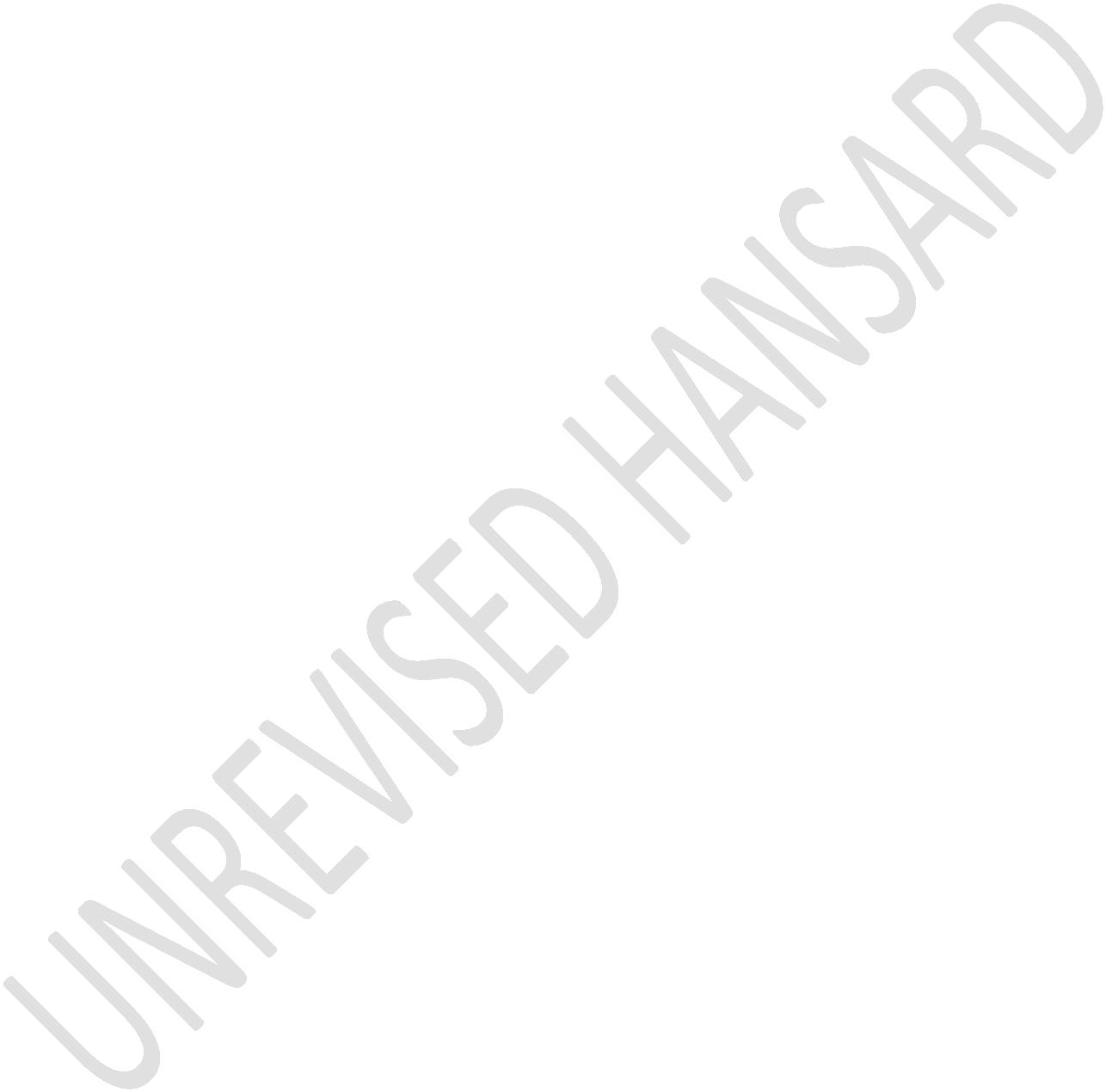 UNREVISED HANSARDNATIONAL ASSEMBLYWEDNESDAY, 23 MARCH 2022Page: 2Question 196:The MINISTER OF FORESTRY, FISHERIES AND THE ENVIRONMENT: Thankyou very much Deputy Speaker and thank you very much to honSingh for the question. Hon Singh, in 2020, South Africasubmitted its law emissions development strategy to the UnitedNations in terms of the Paris Agreement. In this strategy we,in common with the overwhelming majority of countries, made anaspirational commitment to reach next carbon zero by 2050.This is in line with our resolve to make a fair contributionto the global efforts to address climate change. To this end,we have also substantially revised our nationally determinedcontribution to reducing greenhouse gas emission targets for2030. We have also submitted it to the United Nations lastyear.All countries agreed to face down coal use in Glasgow lastyear at the annual climate talks. This include South Africa aswell as our major developing country allies and coal users,India and China. Both these countries are investing trillionsof dollars in renewable energy as part of the global energytransition.South Africa cannot avoid this transition and we arefortunately blessed with excellent resources. We will notUNREVISED HANSARDNATIONAL ASSEMBLYWEDNESDAY, 23 MARCH 2022Page: 3phase out coal overnight as some have suggested. We willensure that the transition from coal dominated electricitysystem to a low carbon energy system is just so that no one isleft behind. The pace of the transition will be determined bythe imperatives of this just transition, our internationalobligations under the Paris Agreement, the availability ofinternational support, our need to protect communities fromair pollution and our obligations to ensure energy securityfor the economy. [Time expired.]Mr N SINGH: Thank you, Deputy Speaker and thanks to the honMinister for the response. I see she is ably supported by theDeputy Minister today. The challenge that we have as thosethat are involved in the environmental sector and particularlythose of us who sit in this committee, and even the Ministerherself who sits in the Cabinet, is that it is quite ajuggling act when you have to look at that. We have to protectthe environment at all costs, and that is our mandate. But yetyou get others, maybe in the trade and industry sector andother sectors, that want to create jobs. It sometimes becomesquite a challenge for us to be able to do both. So, we have todo it in quite responsible way.UNREVISED HANSARDNATIONAL ASSEMBLYWEDNESDAY, 23 MARCH 2022Page: 4Having said that, hon Minister, I just want to quote anarticle published in The Economist on 22 January 2022, whereSouth Africa was referred to, I quote: “world’s coal junkie.”It went on to state that, I quote:We were trying to quit, but we are being held back byagain coal-depended politicians.I don’t know who those coal-dependant politicians are, butthis is what the article says. What is also notable is thatdespite our heavy reliance on coal and access to coalreserves, we still cannot keep the lights on all the time inSouth Africa. I hope the President can convince the investorsthat tomorrow we are to invest in confidence and that we willkeep the lights on for them to invest. My question is, how doyou intend to pursue your colleagues in Cabinet - some of whomremain full about coal fired express - to embrace renewableenergy, make use of the soft loans of billions of rand that weare receiving to assist in creating an environment that isfavourable even for investors to invest in renewable energyand not only give money to Eskom because we know what Eskomdoes with the money? Thank you, Deputy Speaker.UNREVISED HANSARDNATIONAL ASSEMBLYWEDNESDAY, 23 MARCH 2022Page: 5The MINISTER OF FORESTRY, FISHERIES AND THE ENVIRONMENT: Thankyou very much, hon member. I think we both agree that thecurrent situation of energy poverty in this country doespresent us with an opportunity to increase the renewablecomponent of our electricity generation. There are our key 29team which is compatible with significant increase inrenewable energy generation. With no doubt my colleague willspeak for himself in this Chamber. He has indicated to theClimate Commission that he is open to receiving presentationson revisions of the integrated resource plan, IRP, whichobviously could be necessary if we were to achieve the lowerlimit of our nationally determined contributions.But I think the key juggling act as you say is that we have88 000 workers that are directly dependent on the coal valuechain in this country. If we use or multiply it by four we aretalking about half a million people indirectly dependent onthat value chain. As we transition we have to make sure that,first of all, we repurpose power plants that are going to bedecommissioned. We have to make sure that we are ensuring thatdirect jobs are saved through that repurposing and we have adeveloped new value chains. In Mpumalanga, in particular, thatwe take care of those who will be in the extended coalUNREVISED HANSARDNATIONAL ASSEMBLYWEDNESDAY, 23 MARCH 2022Page: 6producing value chain. We can’t let the most vulnerable in oursociety hold the highest burden of this transition.Mr J J McGLUWA: Deputy Speaker, on a point of order. I wouldlike to know whether it is parliamentary to smoke a zol on avirtual platform. The hon Nazier Paulsen is smoking a zol onthe platform.The MINISTER OF FORESTRY, FISHERIES AND THE ENVIRONMENT: He ispreparing to demonstrate it at my residence and he needs anextra courage.The DEPUTY SPEAKER: I hope it is not true, hon members.Ms E N NTLANGWINI: On a point of order, Deputy Speaker.The DEPUTY SPEAKER: I think it would be unfortunate if thatwould be the case. We cannot see that.Mr M N PAULSEN: Deputy Speaker, the hon member in blue musthave his eyes checked.The DEPUTY SPEAKER: Hon members, let’s proceed and we don’texpect that to happen.UNREVISED HANSARDNATIONAL ASSEMBLYWEDNESDAY, 23 MARCH 2022Page: 7Ms E N NTLANGWINI: On a point of order, Deputy Speaker. Ithink what the hon Minister is doing is quite wrong, and youare allowing it. She continuously interjects. She did it justnow when a point of order was raised in an attempt to reply.If other members do it, you are quick to send them out of theHouse. Please, let the Rules be followed to each and everyperson. I can’t just press anytime. The Minister see it fitwhen she wants to press it. Let’s follow the Rules of theHouse, Deputy Speaker. Thank you.The DEPUTY SPEAKER: I do appreciate the appreciation of theRules. They will be enforced at all times.Mr P M P MODISE: Deputy Speaker, I am taking the question onbehalf of hon Gantsho who is not here. I was waiting for youto give me the go ahead. Hon Minister, there is greater needto ensure that all stakeholders are on board in ensuring thatthere is a greater realisation of reduction in carbonemissions. Are there any partnerships with privatestakeholders and other government entities and state-ownedenterprises including Eskom that the Department of Forestry,Fisheries and Environment has entered into towards supportingthe country’s carbon reduction pledges contained in thenationally determined contributions? If there are any, what isUNREVISED HANSARDNATIONAL ASSEMBLYWEDNESDAY, 23 MARCH 2022Page: 8the nature of such partnerships and how are they being funded?Secondly, what is the level of such support from business andcivic organisations? Thank you.The MINISTER OF FORESTRY, FISHERIES AND THE ENVIRONMENT: Thankyou very much, hon Deputy Speaker. I think the first thingthat is important to say in this regard is that we have theClimate Commission that was established by President Ramaphosalast year. This commission represents the private sector,organised labour, civil society and government and isresponsible for assisting in determining just transitionpathways and for ensuring that there is adequate research thatthese just transition pathways are properly developed,properly financed and that there is adequate support from allstakeholders in this regard. I think that it is also importantto note that Eskom itself has been doing significant work onunderstanding what it will in Mpumalanga mean to have adecommissioning of the coal fired power stations that are duefor decommissioning by 2030.In this regard Komati Power Station has a proof of consentproject. It is a very interesting project and I would urge honmembers to visit it if they have the opportunity. We haveraised international financing for all the research that isUNREVISED HANSARDNATIONAL ASSEMBLYWEDNESDAY, 23 MARCH 2022Page: 9being done and Eskom itself has also raised money for therepurposing with renewables of Komati Power Station. I thinkin what we are doing there is an understanding of what a justtransition partnership will mean when it is implemented inpractice and this will guide our work going forward. Thank youvery much.Mr D W BRYANT: Thank you, Deputy Speaker. The courts haverecently found against the Minister in a landmark judgement inair pollution in the Highveld priority area. The judgmentsingled out Eskom for its lack of transparency regardingemissions as well as the Ministry for causing what it terms anordinary delay. In the light of the judgement, what steps willyou be taking to hold Eskom to account? Furthermore, does sheintend on appealing the judgement?The MINISTER OF FORESTRY, FISHERIES AND THE ENVIRONMENT:Thanks very much, hon Bryant. I think first of all I want tosay to you that one has taken the senior counsel’s advice inthis particular judgment. I am only going to get that adviceby Friday. I was correct in predicting that you will ask methis question so I checked when will I get the advice. I thinkthen I will be able to indicate what my legal approach is.UNREVISED HANSARDNATIONAL ASSEMBLYWEDNESDAY, 23 MARCH 2022Page: 10But let me say to you that in an attempt to settle this matterbefore it went to court, I had offered to the nongovernmentorganisations that I would draft the regulations. Theyobviously had other reason why they wanted to pursue thisparticular matter, and they did not agree to that settlement.So one does not have an objection to the regulations per se. Ithink what we all understand is the complex balancing act thatwe face in terms of on the one hand protecting citizens fromair pollution, from preventing health complications, from airpollution, from ensuring energy security and from making surethat we have over all environmental protection. I think thoseare complicated matters. You would know that prior to thisjudgment one had asked the Climate Commission to air viewsfrom all affected and interested parties on the question ofEskom and civil societies to appeal on the air remissionsissues. [Time expired.]Mr A M SHAIK EMAM: Thank you very much, Deputy Speaker.Minister, I think you have partially responded to what Iintend asking you right now. Hon Minister, while we must agreethat coal contributes to pollution at the end and has anadverse effect on the environment, we cannot underestimate thevalue of coal given our energy crisis including the cost ofdiesel. But more importantly, South Africa exports coal toUNREVISED HANSARDNATIONAL ASSEMBLYWEDNESDAY, 23 MARCH 2022Page: 11generate revenue. What impact is this going to have on theeconomy and particularly those who live around these coalmines?The MINISTER OF FORESTRY, FISHERIES AND THE ENVIRONMENT: Ithink, hon member, there is no intentions to irresponsiblyphase out the use of coal fired energy generation, either fromthe perspective of saying that we would want to decommissionplants without providing alternative sources of generation orform the perspective of saying that we will just continue withcoal fired generation. We have international commitments whichwe intend to honour. We also have a commitment to climatejustice. Climate justice means that those who are mostvulnerable in our society, that includes workers in the coalvalue chain and citizens who live in the towns in Mpumalangathat will be most affected by this transition, are not leftout to carry the consequences of transitioning away from coal.That is why we are putting so much effort together with Eskominto researching alternatives looking at viable possibilitieswith regard to repurposing of power stations and workingtogether with other Ministers, including the Minister ofScience and technology and the Minister of Labour, to makesure that we have proper plans for reskilling and upskillingUNREVISED HANSARDNATIONAL ASSEMBLYWEDNESDAY, 23 MARCH 2022Page: 12workers and that no one is left behind. Thank you very much,Deputy Speaker.Question 180:The MINISTER OF COMMUNICATIONS AND DIGITAL TECHNOLOGIES: Thankyou, hon Deputy Speaker, and thank you for the question fromhon Maneli, the reasons for the declining of the SA PostOffice, Sapo, funding by National Treasury was due to fiscalconstraints, as stated by the Minister of Finance at the 2022Budget Speech. However, there is consensus with the Ministerof Finance on the funding of the implementation of the Sapo ofTomorrow strategy, which is a repositioning plan commencing inthe 2022-23 financial year.The Minister of Finance is finalising the details. This isbecause Sapo is a critical agent of government to deliverservices to the rural poor and in rural areas, in particularwhere government offices are not physically present. Andbecause Sapo has a strong or far-reaching postal network. Andif this postal network is properly harnessed, the reach of thepostal network holds great potential for the positioning ofSapo as a strategic contributor to the goal of ensuring botheconomic and digital inclusion in South Africa. And I need toset the record straight that the Portfolio Committee onUNREVISED HANSARDNATIONAL ASSEMBLYWEDNESDAY, 23 MARCH 2022Page: 13Communications, on 15 March, was not closed because thedepartment was soliciting support of the portfolio committeefor the Sapo bailout, and neither was Sapo solicitingR9 billion in terms of a bailout, as mentioned in somepublications and what some people wanting to twist thingsabout it.We requested the meeting to be closed to protect thecommercially sensitive information of Sapo. The SA Post Officecompetes in a market with private players who can take thatopportunity to abuse that and move faster. So we needed thatmeeting closed, as everybody would. And Sapo has requestedwith the support and that is what National Treasury isconsidering, R1,6 billion for funding over the two-yearperiod, and that is what the Minister of Finance isconsidering for us.Unlike the previous turnaround strategies, the Post Office ofTomorrow and its implementation plan are not going to beimplemented parallel to the implementation of the corporateplan of Sapo. There will be a corporate plan for Sapocommencing in the 2022-23 financial year. And with thelicensing of high-demand frequency spectrum, the department isgoing to ... [Inaudible.] ... Sapo, for some of the digitalUNREVISED HANSARDNATIONAL ASSEMBLYWEDNESDAY, 23 MARCH 2022Page: 14technologies that are going to be rolled out commencing fromthis financial year. And some of the services include thedeployment of digital hubs and email addresses for learnersthat we work with ... private ... [Inaudible.] ... where theydo not reach. And also Sapo is the custodian of the postalnetwork, fiscal addresses and postal addresses. We were goingto use that service to extend the Financial Intelligence CentreAct, FICA, services where the private sector and everybody canpay for the services.I also wish to state that the interdependent relationshipbetween Sapo and the Postbank is protected by law and the twoentities are required to enter into a service agreement toensure that the delivery of the services of both entities isnot impacted by the separation of the two entities. Thank you,Deputy Speaker.Mr B M MANELI: Thank you, hon Deputy Speaker, thank you,Minister, for your response, we have noted with concern thatmany Sapo offices had to close in recent years, and this meantthat people in those communities now have to travel further toget services. And of course, the transportation costs are alsoprohibiting a number of those from accessing such services.How is the department planning to deal with this challenge, inUNREVISED HANSARDNATIONAL ASSEMBLYWEDNESDAY, 23 MARCH 2022Page: 15particular, the turnaround strategy for whether it speaks topotentially reopening some of these offices, especially in therural spaces for people to continue to access the services?Thank you, Deputy Speaker.The MINISTER OF COMMUNICATIONS AND DIGITAL TECHNOLOGIES: HonDeputy Speaker, I must indicate that the Sapo offices that areclosed are the offices that are not owned by Sapo but whereSapo has rented from retail partners and, therefore, ourstrategy and approach is that, Sapo must go back to its ownfacilities. We are working between Sapo and Postbank torefurbish the postal services that are in our communities thatare owned by Sapo. That they do not have to pay rent on butthey have to be upgraded and also the upgrading of thenetwork.So that those services that are currently in malls Sapo paysexpensive rates and rentals in, they can go back to where Sapois in our rural areas. So we are already working on a plan tomake sure that is the case. We have indicated to the portfoliocommittee that as soon as the level of detail of that plancomes to finality; we are going to share with the portfoliocommittee the extent of the reopening of the post offices thatUNREVISED HANSARDNATIONAL ASSEMBLYWEDNESDAY, 23 MARCH 2022Page: 16are owned by Sapo and not where they are paying rates tolandlords. Thank you.Mr M S MALATSI: Deputy Speaker, Minister, noting that there isnow consensus between your department and Treasury over thefunding needs of the turnaround strategy, and given that oneof the key aspects of the turnaround strategy is the proposedmarketing budget of R250 million from 2022 to the 2024-25financial year. Why do you think it is then justifiable to bespending or planning to spend almost a quarter of a billion onmarketing while the post office is currently struggling to payits basic bills such as rental in some areas andtelecommunications needs in the form of telephones and ICTequipment? Thank you. [Applause.]The MINISTER OF COMMUNICATIONS AND DIGITAL TECHNOLOGIES: HonDeputy Speaker, I am hoping the members of the DA will notcontinue to be disruptive when we are responding. We mustindicate that marketing at Sapo is not an operational cost; itis part of the services that they need to do. If they aregoing to get business, they must get it to market. Like anyother business, marketing costs are a critical issue for them.UNREVISED HANSARDNATIONAL ASSEMBLYWEDNESDAY, 23 MARCH 2022Page: 17It is not automatic that Sapo is going to get the services orthe business that it requires. It must go on intensivemarketing. So for us, marketing is not an overhead. It is partof the critical operations that Sapo must do to attract theservices that they require in the private sector and also onthe continent, as we play a role of the e-commerce integratorand hub for the continent of Africa. Thank you.The DEPUTY SPEAKER: Hon Pambo?Ms H O MKHALIPHI: Deputy Speaker, I will assist.The DEPUTY SPEAKER: Okay! Go ahead.Ms H O MKHALIPHI: Minister, as recently as two days ago, therewere threats by Telkom to cut off services at Sapo for anunsettled bill of almost R300 million. The entity has ahistorical debt of about R4,3 billion as well. The former CEOof the entity Mark Barnes has been given ample time in themedia about his desire to buy the entity and to turn itaround.During his tenure as CEO at Sapo, did he entangle Sapo in anydebt commitments that the entity is struggling with today,UNREVISED HANSARDNATIONAL ASSEMBLYWEDNESDAY, 23 MARCH 2022Page: 18perhaps with the intention of collapsing it in order toadvocate for its privatisation?IsiZulu:USEKELA SOMLOMO: Uqedile?English:Ms H O MKHALIPHI: Yes, Deputy Speaker.The DEPUTY SPEAKER: Thank you, hon member.The MINISTER OF COMMUNICATIONS AND DIGITAL TECHNOLOGIES:Deputy Speaker, I must clarify that the Sapo debt to Telkom isnot close to R300 million. It is around R200 million,R210 million to be specific. And we are working with Sapo onrepaying that amount. And I must indicate the second part ofthe question around Mr Mark Barnes. Mr Mark Barnes was givenR3,5 billion, and as I have indicated, Sapo is only lookingfor R1,6 billion.Mr Mark Barnes was given R3,5 million to turn around Sapo. Hedid not turn around Sapo and it was rich from him to say hewants to buy Sapo. If he was serious about turning Sapoaround, we would not be sitting where we are because theUNREVISED HANSARDNATIONAL ASSEMBLYWEDNESDAY, 23 MARCH 2022Page: 19problems of Sapo were coming even from his period. And we haveindicated we are not interested in Mr Mark Barnes’s offer. Wehave a plan with the current management and the Sapo board toreposition Sapo and turn it around, and we are confident thatwe will achieve that.I do not know, sitting here, what entanglements that Mr MarkBarnes and any other previous CEO would have contracted Sapointo. We are focused on the repositioning of Sapo and as workto reposting Sapo, we will pick up whatever has been picked upand then we will do the necessary reporting to the relevantauthorities. Thank you.Mrs H DENNER: Deputy Speaker, hon Minister, you have mentionedthere are many plans to turn around the SA Post Office and themodernisation of the SA Post Office is necessary to save andturn it around in order to provide quality service toespecially rural areas in South Africa. But the post officefacilities and buildings, the basic building blocks of thisservice, are in a deplorable state with the SA Post Officeowing millions of utilities to municipalities, to landlordsand buildings falling apart.UNREVISED HANSARDNATIONAL ASSEMBLYWEDNESDAY, 23 MARCH 2022Page: 20And the staff component is also too large. What is yourdepartment's plan to get these debts paid up to get facilitiesupgraded and to streamline the staff component of the SA PostOffice before you can even look at modernisation of the postoffice because the basics are not in place? Thank you, DeputySpeaker.The MINISTER OF COMMUNICATIONS AND DIGITAL TECHNOLOGIES: HonDeputy Speaker, I must clarify, Sapo does not owe anymunicipality utility bills except what is currently due. Theyhave made sure that they have paid all the municipalities whathas been due. So they do not have debts to municipalities.They have debts to landlords, and as I indicated earlier, weare moving out of the properties that are rented. We are goingback to facilities that are owned by Sapo. And we indicatedearlier when I was responding to the question by hon Manelithat we are finalising a plan on the refurbishment of the Sapoinfrastructure. And I want to give an example, in Soweto’sJabulani Mall, Sapo renting in the mall whereas next to themall there is a Sapo building. It does not make sense. So wewent back to our own facilities and we are finalising a planfor the renovations of those facilities.UNREVISED HANSARDNATIONAL ASSEMBLYWEDNESDAY, 23 MARCH 2022Page: 21And we committed we were going to share with the portfoliocommittee that gratuity of detail, including the modernisationof the network infrastructure, to get it upgraded to work. Andpart of this is part of the other plans that the departmenthas around SA Connect and how to use Sapo facilities to driveSA Connect and community connectivity. Thank you, hon DeputySpeaker.Question 220:Mr M S MALATSI: Deputy Speaker, I rise on a point of order.The DEPUTY SPEAKER: What is the point of order?Mr M S MALATSI: Can I appeal to the Minister, she is too fastand we are struggling keep up with her response? And it’s aninjustice to us because we have asked the question. So, wereally want to hear her input. Thank you.The DEPUTY SPEAKER: But why do it when the horse has bolted?So to speak.Mr D W MACPHERSON: Deputy Speaker, because you said we areinterrupting the Minister, we have actual been polite andUNREVISED HANSARDNATIONAL ASSEMBLYWEDNESDAY, 23 MARCH 2022Page: 22waited for the Minister to speak and now we are raising theissue with you. So, we are actually doing it the right way.The DEPUTY SPEAKER: No, no, no. You are not doing it the rightway, hon member. If you are not hearing, you say we can’thear. That’s simple. Nobody will fight with you. Of course, ifyou are out of order in any other manner, I will rule you outof order. But when you are asking to hear – Hold on, ChiefWhip! If you are asking to hear there is no reason why youshouldn’t say that, it’s a rational request. In future do itthat way and don’t insist on always being right, hon members.Please man. I’m doing it on behalf of the Presiding Officers.Do indicate if you can’t hear the Minister. That’s areasonable thing.Mr M S MALATSI: But we gave her a fair chance because she hasother questions. We didn’t want to disrupt that.The DEPUTY SPEAKER: Listen her! You are making excuses. Let’sproceed hon members. The next Question will be answered bythe Minister of Finance.The MINISTER OF FINANCE: Which question?UNREVISED HANSARDNATIONAL ASSEMBLYWEDNESDAY, 23 MARCH 2022Page: 23The DEPUTY SPEAKER: Ah, ah, ah, ah! It’s Question 220, honMinister.The MINISTER OF FINANCE: Question 220?The DEPUTY SPEAKER: Yes.The MINISTER OF FINANCE: I have got 184, Question 220 is fromhon George that is why I’m asking. Sorry.The DEPUTY SPEAKER: Yes, that is where we are hon Minister.The MINISTER OF FINANCE: I said the following in the BudgetSpeech. Minister Mantashe and I have agreed that a review ofall aspect of the fuel price is needed ... [Interjections.]AN HON MEMBER: Point of order!The DEPUTY SPEAKER: Let’s focus on the Minister’s response.The image and appearance will be dealt with. Please you arewasting. Time, if that’s what you are talking about.AN HON MEMBER: No I’m just asking him to switch off thecamera, that would be better.UNREVISED HANSARDNATIONAL ASSEMBLYWEDNESDAY, 23 MARCH 2022Page: 24The DEPUTY SPEAKER: Hon member, please, can you focus onlistening asseblief (please). I know the aesthetics and yourartistry is your concern. Please let the Minister proceed. Theman’s induction is not complete. The Minister will get used tothe virtual platform. He will be able to appear on it properlyso don’t worry and don’t make it an issue. Hon Minister,please proceed.The MINISTER OF FINANCE: .... Thank you, hon Deputy Speakerfor helping me with the induction. I’m staying ... Inaudible.]... I said the following in the Budget Speech.Minister Mantashe and I have agreed that a review of allaspects of the fuel price is needed. Our teams havealready begun to engage on this critical work.Accordingly, there has been several follow up engagementsbetween the two Ministers and departments on this matter. Fuelprices in South Africa are comprise of four main components.The basic fuel price, retail, wholesale margin, taxes andlevies and storage and distribution costs.Nearly 70% of the prices regulated by the Department ofMineral and Energy, DMRE, and the remainder by NationalUNREVISED HANSARDNATIONAL ASSEMBLYWEDNESDAY, 23 MARCH 2022Page: 25Treasury. At the time of the budget, I indicated that in orderto provide some relief to households no increases will be madeto the general fuel levy on petrol and diesel for 2022/23.This relief amounted to R3,5billion for South Africans.I also announced that there would be no increase in the RoadAccident Fund, RAF levy. The National Treasury has undertakento review this levy. The DMRE, can in the immediate indicatechanges to the basic fuel price formula informed by thedepartment’s review undertaken in 2018. In addition, the DMRhas agreed to the review of regulated margins determinedthrough regulatory accounting system.The regulatory accounting system is the collection of systemsand procedures used by the DMRE to determine the petrolmargins for the secondary storage handling, secondarydistribution wholesale, and retail benchmark service stationactivities. Thank you, Chairperson.Dr D T GEORGE: Thank you, Deputy Speaker. Minister, the fuelprice is too high and causes poverty. Since 2018, therestructuring of the fuel pricing methodology has been not theagenda for action ... [Interjections.] ...UNREVISED HANSARDNATIONAL ASSEMBLYWEDNESDAY, 23 MARCH 2022Page: 26The DEPUTY SPEAKER: Somebody hasn’t switched off something.Dr D T GEORGE: ... Thank Deputy Speaker and thank youMinister. The fuel price is too high and causes poverty ...[Interjections.] ...The DEPUTY SPEAKER: Hon Minister, please switch off your mic.Please mute.The DEPUTY SPEAKER: Go ahead, hon member and try using thatone. The same one.Dr D T GEORGE: ... the fuel price is too high and causespoverty. Since 2018, the issue of restructuring of the fuelpricing methodology has been on the agenda for action withoutany progress. Tax and levies on fuel are key elements ofgovernment tax revenue. At approximately 6% of revenuecollected. This tax revenue’s Auditor-General and fundsgovernment spending. If government better manage the tax thatit collected it could manage on lower revenue and lower thetax on fuel. We pay more on fuel because government mismanagesthe tax we pay for the services it doesn’t deliver.UNREVISED HANSARDNATIONAL ASSEMBLYWEDNESDAY, 23 MARCH 2022Page: 27The Minister missed an opportunity to lower tax on fuel inFebruary. He can immediately reduce the cost of living foreveryone especially struggling households if he actsdecisively. What is the deadline to restructure the pricingmechanism? By what date can we expect this to happen?The MINISTER OF FINANCE: I said, work is being done in thisregard. What is making the decision more urgent is the impactof the Russia-Ukraine conflict, which is moving the price ofthe fuel faster than we have thought. The work that we aredoing is intended to respond to the immediate challenge thatwe are facing. I think a decision is going to be announcedfairly soon. Thank you.Inkosi E M BUTHELEZI: Thank you very much, hon Deputy Speaker.The Minister has just spoken about the Russia inversion ofUkraine, which is obviously going to lead to high oil pricesand grand prices globally. Which will directly push up theprice of key goods within South Africa’s customer price indexsuch as fuel and bread.High commodity prices could also lead to second orderinflation effect such as public transport, - and food priceswill also increase. As the Minister has just said now, what isUNREVISED HANSARDNATIONAL ASSEMBLYWEDNESDAY, 23 MARCH 2022Page: 28the plan to mitigate these effects of Russia invasion ofUkraine, in the medium and long term? Specifically, on that.The MINISTER OF FINANCE: I can’t reveal the details thisstage, we are in a sensitive discussion with the DMRE.Clearly, there is an intension on the part of government tomake immediate step in particular for April and May. We haveto mitigate the effects of the price increases. Even as atemporary measure during those two months. Thank you.Mr S N SWART: Thank Deputy Speaker. Hon Minister, if one hasregard to the budget review it states that and I quote:Research on fuel price regulation has found that acombination of regulatory amendments can reduce thepetrol price by R103,82c per litre.Clearly, we in the ACDP and many other people here would hopefor a larger reduction following your review, Minister.The amendments to the international components of the basicfuel price were proposed by the DMRE in 2018, but were sadlynever implemented. Lastly, it is a matter of great concern tous as the ACDP that since 2012, taxes and related levies forUNREVISED HANSARDNATIONAL ASSEMBLYWEDNESDAY, 23 MARCH 2022Page: 29fuel have on average more than doubled as a share of the totalfuel price.Now we appreciate that this review is taking place. But is theaspect of the international component of the basic fuel pricewhich was proposed and which was supported by the DMRE, notsomething that can be implemented without much delay to bringmuch needed relief to consumers. Thank you, Deputy Speaker.The MINISTER OF FINANCE: Obviously, some of the questions werephrased before my answers. Because the hon member knows thatit is almost a month ago when I made that statement. Andtoday, after that statement, I am saying some work is beingdone to attend to this challenge particularly even if it is ona temporary basis for the month of April and May. That meansthat work is urgent from a government’s perspective with thatissue.Parallel to that, if I may answer this question, we aredealing with two approaches, a long approach which will takeinto account the review of 2018, and make sure that over along term horizon, the price of fuel is made competitive.UNREVISED HANSARDNATIONAL ASSEMBLYWEDNESDAY, 23 MARCH 2022Page: 30There is a short term intervention which must say, how do wecushion the immediate shock. So, those are two components thatwe are talking about and we are going to announce one of thosecomponents in the next few weeks. Thank you.Mr N L S KWANKWA: Thank you very much, Deputy Speaker. HonMinister, in addition to restructuring the fuel pricingmethodology, should we not also consider a more comprehensiveapproach in trying to cushion members of the public especiallythe poor from the negative effects of the fuel price increase,by looking at or even considering a raft of other measureswhich would include for instance, reducing the value addedtax, VAT, back to the original 14% instead of the 15%. Whichas you know, is regressive and if you were to cut it, it wouldprovide more protection to the poor.So, I am saying, in addition to this, should we not consider amore comprehensive raft of measures that would help tomitigate the effects of the price increase or energy increasein general on the South African economy? Thank you.The MINISTER OF FINANCE: Deputy Speaker, when you construct abudget there is a whole range of measures you take to cushionthe effects of the poor. Let me just say if we had to followUNREVISED HANSARDNATIONAL ASSEMBLYWEDNESDAY, 23 MARCH 2022Page: 31hon Kwankwa’s suggestion, a 1% reduction on VAT would amountapproximately to about R30 billion, just roughly.That would immediately wipe off the entire R350 we areproviding for the unemployed. So, we must be careful when wemake these judgements whether the impact that we likely tohave on the already made commitments. So, we are doing thatbalancing act, as I am saying trying to balance act withoutlooking, - We are saying how are we going to make sure thatthat balancing act is effective in a long term and short term.Thank you.Question 194:IsiXhosa:USEKELA SOMLOMO: Musani ukwenza uqashiqashi, ayikho lentoniyithethayo. Musani ukwenza uqashiqashi. [Kwahlekwa.]Mphathiswa ohloniphekileyo, khawuphendule abantu balindile.English:The MINISTER OF FINANCE: Oh I was not aware I am on mute! I amsorry![Laughter.]UNREVISED HANSARDNATIONAL ASSEMBLYWEDNESDAY, 23 MARCH 2022Page: 32With the situation still developing ...The DEPUTY SPEAKER: Hon Minister!The MINISTER OF FINANCE: Hallo!The DEPUTY SPEAKER: The question that you must respond to isQuestion 194, asked by the hon Steve Swart!The MINISTER OF FINANCE: Hon Deputy Speaker, let me just checkwhat that question says: It says, firstly, what does theNational Treasury envisioned the impact of Russia’s invasionof Ukraine would be on the economic growth? Is that thequestion?I am trying to answer that question, by saying: With thesituation still developing, and so much uncertainty, at thisstage, it is relatively difficult to quantify the potentialimpact with precision and confidence.However, South Africa’s trade intensity between Russia andUkraine on aggregate is very small. It is less than 1% ofSouth Africa’s total export of goods and imports and thereforeis minimal. A similar number is reflected on import on goodsUNREVISED HANSARDNATIONAL ASSEMBLYWEDNESDAY, 23 MARCH 2022Page: 33from both these countries. However, within certain industries,trade exposure is most significant such as exports of citrus,apples, pears products.There is also another question that what is difficult is goingto be with that more challenging would be an indirect impactvia the financial flows in deferent countries via the impactas I have said on inflation. There is a positive impact viaour commodity export.So, at this stage we cannot predict with precession. Thankyou, Deputy Speaker.Mr S N SWART: Hon Deputy Speaker and hon Minister, arisingfrom your response, the Budget Review makes it clear thatelevated risks to the fiscal outlook include a global ordomestic economic slowdown.Now, my question refereed to global and domestic and thatcould result in lower revenue and greater course for fiscussupport in South Africa. In fact, the review state that and Iquote:UNREVISED HANSARDNATIONAL ASSEMBLYWEDNESDAY, 23 MARCH 2022Page: 34There are significant risks to the global anddomestic outlook over the medium-term and that wasbefore the Russian invasion.Now according to your response it seems this risks as youcorrectly pointed out they are still materialising, but itdoes give an indication that the fiscal risk set out in theBudget Review and I quote:Global growth could slow more rapidly if the supply chainbottlenecks persist leading to sustained price pressuresand rising inflationary expectations.Now this is what we are seeing globally. We are seeing as wellin South Africa that consumers are facing shock increases inconsumer inflation, driven by rapidly escalating food and fuelcosts arising from the disrupted global supply chains. Theelectricity price is set to rise. The Reserve Bank expected toincrease the interest rates hikes and this will place furtherpressure on many South African households already strugglingto make it month-to-month and with already constrainedfinances.UNREVISED HANSARDNATIONAL ASSEMBLYWEDNESDAY, 23 MARCH 2022Page: 35However, Minister, I would like to focus on the expectedcommodity boom which resulted in additional review ofR182 billion being collected on the present financial year andwhich is expected to continue in the short-term againresulting in additional review.Can the hon Minister give us an indication – and yes it couldbe very early stages yet, but could temporary relief be givento taxpayers or could there even be as a temporary suspensionof the part of a fuel taxes and levies referred to in yourearlier question, given that the revenue projection 2022-23 isR71 billion higher than last October’s projections and that isset to increase?So, we are looking for a possible relief, but obviously it isstill early stages to consider that. Thank you, DeputySpeaker.The MINISTER OF FINANCE: I have indicated to the hon member inanswering the previous question that the issue of cushioningthe impact, particularly of the fuel price, is a matter whichis given urgent attention in government. Therefore, we willmake the necessary announcement soon. For it is our intensionthat such mitigation measures must focus on April and May. IUNREVISED HANSARDNATIONAL ASSEMBLYWEDNESDAY, 23 MARCH 2022Page: 36did indicate that to the hon member that that is what we areworking on. The announcement is going to be made soon. Thankyou.Mr B A RADEBE: Hon Deputy Speaker, it is Radebe here, I willtake the question on behalf of the hon Abrahams.The DEPUTY SPEAKER: Go ahead.Mr B A RADEBE: Hon Minister, what measures are put in place bygovernment to make sure that the South African economy becomesa lower cost-economy with an improved standard of living forour people as well as the lower cost of doing business so thatmore jobs can be created for millions of unemployed SouthAfricans? Thank you, Deputy Speaker.The MINISTER OF FINANCE: I think the hon member is aware thaton a long-term basis government has made the decision to focuson what is called the reconstruction and recovery plan whoseelements are to deal with the cost on the South Africaneconomy in particular around the reducing of the costs ofdoing business, intervening in the network industries to makesure that there is competition in those sectors and thereforereduced price. All those issues are contained in the economicUNREVISED HANSARDNATIONAL ASSEMBLYWEDNESDAY, 23 MARCH 2022Page: 37recovery and reconstruction plan. Thank you, hon DeputySpeaker.Ms E N NTLANGWINI: Is the impact of Russia’s special militaryorganisation’s to stop North Atlantic Treaty Organisations,Nato’s, expectation and not the invasion of Ukraine? Theresponse by West especially the self-serving sanctions haveonce again proved that the nations sovereignty is protected,when the state has the capacity to lead governments and theprivate sector and not when the economy is entirely in thehands of the private sector. It is the private sector that ittakes everything.How are efforts to privatise ports, railways, water andsanitation strategic sector such as telecommunications goingto assist in making sure that South Africa can be able to takedecisions in the future that are in the interest of itswellbeing like Russia is doing today without fear of sanctionsor threats over debt crises, Minister. Thank you, DeputySpeaker.The MINISTER OF FINANCE: This government has made nointentions or announcement to privatise ports and rail. Whatthis government has said, is that to increase capacity and toUNREVISED HANSARDNATIONAL ASSEMBLYWEDNESDAY, 23 MARCH 2022Page: 38introduce capacity in those sectors. We will allow privatesector participation. That is what this government has done.Therefore, by taking port authority which is the landlordoutside the Transnet stakeholder is to create an environmentwhich is competitive rather than a privatisation. The samething is applying in rail to introduce competition, thanprivatisation. That is the strategic trust that thisgovernment has taken. Thank you, hon Deputy Speaker.Mr N L S KWANKWA: Hon Minister, in your response to thisquestion you admitted that trade between South Africa andRussia is very miniscule. You even cited I think 1%. Given thefact that your government has seemed to have adopted a veryambivalent position on that war in Ukraine, in fact in themajority of instances you either sit on the fence or favourRussia.Is it not logical then for you to follow China’s example sinceyou see nothing wrong with that conflict, to upscale tradewith Russia as a way of mitigating the impact of this?I want to hear your clear position. For China that becausethey sit on the fence on one instance, on the other instanceUNREVISED HANSARDNATIONAL ASSEMBLYWEDNESDAY, 23 MARCH 2022Page: 39they side with the people of Russia, like yourselves. Thankyou.The MINISTER OF FINANCE: First and foremost, we do not have anambivalent position and we do not favour Russia. We have madeour position quite clear that we do not support any war. Weare a peace loving nation. Our support is the support forpeace and a negotiated settlement in Russia. That is ourposition between Russia and Ukraine.The trade relations are not a matter that was created by adecree. Trade relations evolve out of the understanding out ofthe market forces at play between the two countries. Thatrelationship over the years, has developed not by decree fromgovernment.For instance, a number of these products that are beingsupplied to Russia by our citrus farmers were not through adecree by government. It was through an understanding by ourprivate sector and an understanding of that market and managedto supply them with citrus.UNREVISED HANSARDNATIONAL ASSEMBLYWEDNESDAY, 23 MARCH 2022Page: 40So, it is not a decree by government. There is no way you cansay the South African government has a decree that thereforeas from today we trade more with Russia.The second point is that there is an international effort toisolate Russia. Whatever our position on the war on Ukraineand Russia, we as a nation we have to say what is on theinterest of the South African nation. As a nation, we have toselfishly guard our own interests.All those factors were taken into account as we observe thedevelopments in this war. Thank you, hon Deputy Speaker.Question 192:IsiZulu:USEKELA SOMLOMO: Sinjani isimo sezulu, sesingcono, la,ngaphakathi?English:The MINISTER OF EMPLOYMENT AND LABOUR: At least the conditionsof work are starting to come alright. Thank you, DeputyChairperson and the members, the hon Shaik Imam, the focus ofthe inspectorate is to enforce compliance with all theemployment laws that are regulated by the Department ofUNREVISED HANSARDNATIONAL ASSEMBLYWEDNESDAY, 23 MARCH 2022Page: 41Employment and Labour in all work places that are inspectedregardless of who owns them. Non-compliance is not racialised,as a result the Dell doesn’t have racial breakdowns in theirreporting. So, the issue of dealing with employment ofundocumented workers is not just within the jurisdiction ofDell. When we come across these irregularities, we pass it tothe Home Affairs. In many instances, we conduct those togetherwith Home Affairs and the police. They are able to takeimmediate action where it is necessary and there has neverbeen a need to arrest or charge departmental officials forfailing to ensure compliance of the labour laws on the racialbasis. Thank you.Mr A M SHAIK EMAM: Thank you, Deputy Speaker, hon Minister, Ithink you are out of touch with the reality. I think you areaware of political parties that also in the hospitalityindustry went to restaurant. The question I want to ask: Willyou be able to consider your Labour Department inspectors and- I’ll give you a good example is eThekwini in Durban to showyou the register of all the businesses that they are supposedto be going and visiting regularly, - which they do and howmany of these businesses have they found in violation of thelabour laws in this country? When I am saying this, I amsaying specifically eThekwini in Durban. This happened allUNREVISED HANSARDNATIONAL ASSEMBLYWEDNESDAY, 23 MARCH 2022Page: 42over the country, I’m talking about eThekwini. Remember thereis a register when they leave where they go, which businessesthe go and visit they do go there, they go back, of cause andthe question is why do they go back without interveningbecause people in the country and foreigners are earning R60 aday which is R300 a week and yet and yet we have a minimum ofR4000 in the country and very little or nothing is happeningabout it so your response, I’m not satisfied Minister becauseit is not answering to the question that I have actuallyasking you. Are you now going to be willing to look into thismatter yourself to ensure that there is compliance?The MINISTER OF EMPLOYMENT AND LABOUR: We are definitelylooking into this matter, but not at a racialised basis, asyou have asked the question. Remember that in this country, wehave approximately 4,1 million businesses and as a department,we set our own annual targets visiting those employment placesin order to assess what is going on there. This also takesinto consideration what we would call the resources that areat our disposal and even what we call regional spread. So, wedo it all over the country and when we are not satisfied we goback and visit, but what we do not want is generalisedinformation. If there are specific areas of concern, you canwrite to us and then, we will go immediately to those areas ifUNREVISED HANSARDNATIONAL ASSEMBLYWEDNESDAY, 23 MARCH 2022Page: 43there are serious violations. But, we do every day with ourinspectors. Thank you.Mr M NONTSELE: Thank you, hon Deputy Speaker, and honMinister, I am not sure of the ratio of the inspector is tobusiness establishment. Perhaps, you may remind me of that.But what I am sure about is that one of the hindrances ofbettering that ratio, is financial constraints. Now Minister,don’t you think that taking the route of public employmentprogrammes by introducing what I may term labour inspectionaids or assistance will go a long way to mitigating some ofthe challenges in the inspection and enforcement of labourlaws? Thank you.The MINISTER OF EMPLOYMENT AND LABOUR: Thank you, hon DeputySpeaker, the Dell is a signatory to the International LabourOrganisation, ILO, in terms of the guidelines which areprovided by the ILO to member states with regards to the ratioof inspector to employees and I can state the following: Oneinspector per 10 000 employees in the industrial markets andone inspector per 20 000 employees in the in the transitionaleconomies, similar to us as South Africa and one inspector per40 000 employees in less developed countries. So, thatbenchmarking of the ratio of inspectorate should be done perUNREVISED HANSARDNATIONAL ASSEMBLYWEDNESDAY, 23 MARCH 2022Page: 44the number of employees not employers, because of the varyingnumber of employees that can be employed by a single employer.Currently there are around 14,1 million people that areemployed as in November 2021 in terms of the quarterly laboursurvey. The department has 1 951 inspectors. This is against atotal of 14,3 million I’m talking about, which provides aratio of one inspector to 7 330. Of cause, this is in linewith the industrial countries. Dell is always looking atvarious means to beef up the capacity where viable. Currently,we are looking into increasing our capacity to strengthen theenforcement of some of our employment laws such as theCompensation of Occupational and Injuries and Disease Act andthe Employment Equity Act. Thank you.Dr M J CARDO: Thank you, Deputy speaker. Minister, we knowthat one of the employers implicated in this question isHuawei and that the Department of Employment and Labour foundHuawei guilty of non-compliance with employment equitylegislation. We also know that the department reached an out-of-court settlement with Huawei earlier this month. Nowleaving aside the madness of various aspects of employmentequity provisions and the under-capacitation of the labourinspectorate, is it true that the department took a very longUNREVISED HANSARDNATIONAL ASSEMBLYWEDNESDAY, 23 MARCH 2022Page: 45time to finalise this matter and challenge Huawei because ofpolitical considerations and sensitivities in that, unlikeother employers, Huawei received preferential treatment in theout-of-court settlement?The MINISTER OF EMPLOYMENT AND LABOUR: Thank you, DeputySpeaker. I’m not sure what hon Cardo is making reference tobecause it’s for the first time that we are taking head on abig company. It’s for the first time that it has happened inSouth Africa and our approach has always been not punitive,but corrective. Once people then do not listen the first time,definitely we go for punitive measures. Remember that they hadgone to the extent of going to court, like many of the otheremployers do in this particular country, where they run intocourt. And once they see that in court it’s hot, they wouldrequest for a settlement and the settlement we have reachedwith Huawei we are satisfied that it’s taking us forward. Theyhave agreed in that technical area to train a number of youngpeople from the disadvantaged areas of this particularcountry. I’m not sure about this selective approach. All I cansay is, for the first time, we have taken head on a very bigcompany like Huawei. Thank you.UNREVISED HANSARDNATIONAL ASSEMBLYWEDNESDAY, 23 MARCH 2022Page: 46Ms C N MKHONTO: Thanks Deputy, Speaker, Minister, theexploitation of both South African and non-South African byindustry is reaching crisis levels. In the Western Cape, mostrecently, there was a fight between Lesotho and Zimbabweannationals on who is entitled to be employed more on thesefarms. Why has your department not paid special attention tothe exploitation of black workers, particularly on the farmsof the Western Cape? Thank you, Speaker.The MINISTER OF EMPLOYMENT AND LABOUR: We are paying attentionto the farm workers, the most exploited all over the countrynot just in the Western Cape and we know that they are workingunder the most difficult conditions. Even in our inspections,we always go to farms where sometimes we are confronted byvery arrogant farmers, who do not want to open their farms andwe are forced to call the police in order to have access tothat. We are dealing with those issues.In relation to the clashes which we have just seen betweenBasotho and the Zimbabweans, the second day there was thatconflict. Our department was there to try and first mediatethose issue, but part of the problem is what we are addressingthe proposed National Labour Migration Policy. The issue ofputting in the undocumented people into this particularUNREVISED HANSARDNATIONAL ASSEMBLYWEDNESDAY, 23 MARCH 2022Page: 47country, but when there is such violence, such clash, firstthings first, is to mediate that there is no violence. there’speace then other issues follow like we have said we areinvestigating how those employers and I think time has comethat we put the ball in the court of their employers whodeliberately want to exploit this cheap labour. In fact, weneed to come up with harsh punitive measures against theemployers who are violating the law. Thank you.Question 182:The DEPUTY SPEAKER: Hon Ministers, hon Malatsi requests thatyou slow down your pace of responding so that he hears youbetter.The MINISTER OF COMMUNICATIONS AND DIGITAL TECHNOLOGIES:Deputy Speaker, unfortunately members will have to bear withme. In terms of my own biology, my processing speed is veryfast. So, I can’t slow down when I speak. This is the pacethat I speak, its medically tested. If you want, we can get a... [Inaudible.] ... test. I will try but it’s the processingspeed of the brain that determines the pace of how I speak.When I joined the department there was no social compact inplace. However, we are working with both the industry, keyUNREVISED HANSARDNATIONAL ASSEMBLYWEDNESDAY, 23 MARCH 2022Page: 48role players including traditional leadership to create asocial compact towards digital inclusivity or to breach thedigital device towards us making the digital economic adominant economy in South Africa. In countries that aresucceeding in the implementation of digital economy, the smalland medium companies or what is known as start-ups in the ICTsector, has been key players.On our part, for the implementation of the Broadcast DigitalMigration Project, we have 886 installer companies that havebeen contracted, which is an increase from 396 as of31 January 2022. This capacity continues to be ramped up withthe project implementation. The increase of installercompanies also translates to an increase of a number of jobsthat are created through the project. In addition, through theincrease in the number of TV channels we are envisaging a boomof the creative industry for more artists, producers andothers in the creative industry sector having more platformsto generate income and create their own jobs.On another programme that the department has developed is toensure that the country has 80% internet access in the nextthree years through the SA Connect and will create moreopportunities for small and medium enterprises to create jobsUNREVISED HANSARDNATIONAL ASSEMBLYWEDNESDAY, 23 MARCH 2022Page: 49and also to have opportunities. This project is estimated toprovide employment opportunities of more than 2696 people madeout of skilled professionals and semi-skilled labour force.The estimated number of Small, Medium and Micro Enterprises,SMMEs opportunities required for the programme are 75companies for core network building access network serviceproviders and internet service providers or what is known asmobile virtual network operators. Thank you, Deputy Speaker.Ms N J KUBHEKA: House Chair, it’s a follow up question. Thankyou very much Minister for the response. I think you havemanaged to cover also what I was going to ask and say; pleaseelaborate on your initiatives to ensure that youth is skilledand empowered to start their own business and tap into theopportunities that exists and those that will be providedthrough Broadcast Digital Migration Project such as thecreation of 102 TV stations, as you have mentioned, honMinister. Thank you, House Chair.The MINISTER OF COMMUNICATIONS AND DIGITAL TECHNOLOGIES: Icould add on the response that I have already provided.Through the Broadcast Digital Migration Project, we had toregister indigent household to get government support. To dateUNREVISED HANSARDNATIONAL ASSEMBLYWEDNESDAY, 23 MARCH 2022Page: 50we have registered 1,4 million indigent households for thatsupport. But what we have learned in the process – because theprocess was manual – we are going to employ data capturers totransfer that information that is in the forms that are in SAPost Office, SAPO, to the system of Subsidised Set-Top Boxes,STB Registration.We are estimating that system will be able to contract morethan 3000 data capturers immediately. They are not just goingto translate that information into an electronic version ofinformation, but we want to create a single view of anindigent which will be useful for municipalities on theirsystem of the indigent register because we are envisaging afuture or a tomorrow that municipalities do not have to createannual indigent registers but they can update their indigentregister. This is part of our movement towards the digitaleconomy to allow government to have a single view of a citizenand give services in an integrated manner, both from national,provincial and local government level as part of DistrictDevelopment Model. Thank you, House Chair.Ms T BODLANI: Chairperson, in light of the fact that the twochallenges facing South Africa today are low economic growthand rising unemployment; what guarantees can the Minister giveUNREVISED HANSARDNATIONAL ASSEMBLYWEDNESDAY, 23 MARCH 2022Page: 51this House that the jobs created through the social impactprogramme in her department will not be manipulated like wehave seen in the past, like the Expanded Public WorksProgramme, EPWP, as well as the Personal Protective Equipment,PPE, scandals that the country faces and that they were onlyearmarked for card carrying members of the ruling party? Thankyou.The MINISTER OF COMMUNICATIONS AND DIGITAL TECHNOLOGIES: HouseChair, I do not know what the member is talking about themanipulation of any information, including on EPWP. The EPWPstatistics are those employed and paid through the persalsystem of government so they are traceable. But what we aredoing as a department - not only for ourselves - the systemthat we are talking about, we want to give traceability ofevery person employed in the project, not only in theBroadcast Digital Migration Project or data capturers, butalso in other government projects because we want to usebiometrics to make sure that a person cannot be KhumbudzoNtshavheni twice, but there is only one Khumbudzo Ntshavheniwith a particular ID number. Except my brother’s daughter whois named after me who also have different biometrics profile.Thank you, House Chair.UNREVISED HANSARDNATIONAL ASSEMBLYWEDNESDAY, 23 MARCH 2022Page: 52Ms T BODLANI: Chairperson, for the record, ...Setswana:... ga ke a mo utlwa Tona.Ms P MADOKWE: Chairperson, digital technology was supposed toprovide more options, lower costs and possibly free televisionwithout the need for a new television set for South Africans.Over the last 10 years South Africa has failed to ensure thatthis transition from analogue to digital takes place. We haveobserved how slowly your department has progressed in makingthis transition. What effect would this transition have oncitizens who haven’t changed their television sets to digital?And, will your department ensure small operators andunemployed youth are involved in ensuring this transition?The MINISTER OF COMMUNICATIONS AND DIGITAL TECHNOLOGIES: HouseChair, obviously, myself and the hon Madokwe are living indifferent countries. We have gazetted a date of the31 March 2022 as the analogue switch off date, which means weare going digital from the 1 April 2022 unless the court casedetermines differently. But we are confident that the courtwill side with us because we have done everything in ourpower.UNREVISED HANSARDNATIONAL ASSEMBLYWEDNESDAY, 23 MARCH 2022Page: 53Hon Madokwe raises a question of saying what about householdswho have not applied or who do not qualify, and I amrephrasing her question to give clarity because it’s animportant question. What about people who do not qualify forgovernment subsidy and cannot afford to buy new televisionsets? What technology has done with the ordinary antenna,which is called aerial in townships and rural areas, they can,using their own TVs because we have ensured 84% DigitalTerrestrial Television, DTT coverage of the country and 16%satellite coverage. With their own current television, withtheir old antennas, they can root within 15km radius of thetower. They can reset their television to watch digital TV.I have responded to the question of small playersparticipating, when I responded to the earlier question by honKubheka in terms of the numbers of installers we are using.But also the participation of the creative industries when weincrease the number of TV channels that are available. And,the Minister of Trade, Industry and Competition - for thosewho will be replacing their TVs because the TV is not aboutthe number of years that you keep, the TV blows up, the TVloses guarantee, they lose all those things and have to bereplaced - the Minister of Trade, Industry and Competition isUNREVISED HANSARDNATIONAL ASSEMBLYWEDNESDAY, 23 MARCH 2022Page: 54working on prohibiting the importation of analogue televisionsin South Africa. Thank you, House Chair.Ms Z MAJOZI: Hon Minister, bringing the device digitalrequires that we start to integrate ICT to our communities to... [Inaudible.] ... with level small operators and SMMEs arethe closest contact to local communities. I would like to knowwhether the department has plans over the next financial yearto provide network access to rural communities and how willschools, teachers and learners benefit from the access. Ifnot, why? If so, please provide an outline of your plans as adepartment. Thanks.The MINISTER OF COMMUNICATIONS AND DIGITAL TECHNOLOGIES: HouseChair, thank you for that question. We have indicated and thePresident announced that we are going to roll out SA Connectand we revised the model of SA Connect from connecting onlygovernment institutions but also to include connectingcommunities. We have indicated that over the next three yearswe are going to connect 44 000 government institutions. Thatmeans connecting schools, public clinics and hospitals,traditional authority offices who are located in communities,libraries and Thusong service centres that are in communities.Over and above that we are going to connect over 33 000UNREVISED HANSARDNATIONAL ASSEMBLYWEDNESDAY, 23 MARCH 2022Page: 55community Wi-Fi hotspots in communities across the country tomake sure that communities can have access to that.We have indicated now when I was responding to the question ofhon Kubheka that, we are going to use the local SMMEs who arenetwork providers themselves, who are mobile virtual networkoperators and who are internet service providers. That is whatwe are going to use in those areas. Even the installers thatwe are using now, some of them are going to be migrated intothat programme because some of this work include cabling andinstallation of fibre technology and that’s what is going tohappen.The necessary details, members will find in the corporate planour entities SENTECH, Broadband Infraco, BBI and StateInformation Technology Agency, SITA. Also, we are going toannounce together with Independent Communications Authority ofSouth Africa, ICASA on the commitment that telcos are going torollout as part of the social obligations of the spectrumrollout. We guarantee that we are going to announce the annualimplementation plan in the next 36 months. So, those are thenecessary details. Thank you.Question 212:UNREVISED HANSARDNATIONAL ASSEMBLYWEDNESDAY, 23 MARCH 2022Page: 56The MINISTER OF COMMUNICATIONS AND DIGITAL TECHNOLOGIES: Thankyou, hon House Chair, the level of details of how thedepartment is going to ensure financial sustainability of theSA Post Office are contained in the plans the SA Post Officeof Tomorrow’ strategy and the implementation plan, which wasshared with the portfolio committee whilst also protecting thecommercially sensitive information of the SA Post Office go tomarket strategy.The SA Post Office has repackaged its service offerings andthey will soon be announcing when they are ready to launch.These areas include the SA Post Office as a business digitalhub in rural areas and townships; the SA Post Office as atrust centre in the age of biometrics; the SA Post Office asan e-commerce hub and integrated ... [Inaudible.] ... forSouth Africa and the continent; and the SA Post Office as agovernment service centre, in particular, for rural areas andtownships.I have committed to the portfolio committee on keeping aclosed eye on the implementation of the strategy, which willbe included in the corporate strategy of the SA Post Office.We will continuously give an update to Cabinet and theUNREVISED HANSARDNATIONAL ASSEMBLYWEDNESDAY, 23 MARCH 2022Page: 57committee on key milestones of the SA Post Office of Tomorrow’strategy and its implementation plan. Thank you very much.Mr M S MALATSI: Thank you, House Chair, Minister ...Tshivenḓa:... zwino ndo vha pfa zwavhuḓi ...English:... but let’s start from the beginning. There is no doubt thatthe SA Post Office is in financial distress if you look at itsliabilities, it owes Postbank R2,5 billion, it owes TelkomR269 million, and it owes Sars R624 million. I know Ministerthat the government you serve in has ideological fidelitytowards state ownership. Is it reasonable to insist on thispersistence when the SA Post Office has been unprofitable for10 years, that even with getting the funding that you need, itwill not be profitable for the first two years? What are yourreasons for opposing pursuing the route that the governmenttook with Telkom, for instance, by making the space forpartial private ownership in order to revive this entity tofulfil its basic mandate and reduce the load that itincreasingly has become dependent on bailouts for survival?UNREVISED HANSARDNATIONAL ASSEMBLYWEDNESDAY, 23 MARCH 2022Page: 58The MINISTER OF COMMUNICATIONS AND DIGITAL TECHNOLOGIES: Thankyou, hon House Chair, I think we need to go back to NtateMalatsi and remind him that even with the partialprivatisation of Telkom, it still took Telkom 10 years tobecome financially sustainable. We are saying, as we aretoday, the SA Post Office is in a position that you can sayyou will successfully - unless you give it away for a rand –get a private stake in there, because anybody else who iscoming up and asking for a private stake at the SA PostOffice, they were the ones who contributed to the crippling ofthe SA Post Office.What we are saying is that the SA Post Office is a criticalgovernment service centre in rural areas where Mr Malatsi doesnot reside, where our people must continuously go to forservices. As of now, the SA Post Office has to be turnedaround and repositioned. We have not claimed that thereposition of the SA Post Office is going to be easy. We haveindicated that we are going to work with the SA Post Officeand that’s why - hon Malatsi – we are indicating that theturnaround plan is clear as to when we will start to achievefinancial sustainability because we have put a concrete plan.We want to be given an opportunity to deliver that which wehave said we will deliver with the SA Post Office. We areUNREVISED HANSARDNATIONAL ASSEMBLYWEDNESDAY, 23 MARCH 2022Page: 59confident in the leadership. We are confident not only withthe plans but the work that the SA Post Office is undertakingwith the private sector because we are talking about apartnership with the private sector. It doesn’t mean we needto privatise the SA Post Office. We can partner with theprivate sector to add value to the SA Post Office and to growit. The SA Post Office is no longer going to be seen ascompetition to private competitors but as a critical partnerto the delivery of their own services whilst generating itsown revenue and income for its financial sustainability. Thankyou, hon House Chair.Ms N J KUBHEKA: Thank you, House Chair, hon Minister, as youmight be aware that there have been some individuals such asits former chief executive, Mark Barnes, who has publiclyexpressed his interest to invest in the SA Post Office throughsome form of public-private partnership. Is this somethingthat government will be considering at all? If not, why not?If yes, what are the relevant details? Thank you.The MINISTER OF COMMUNICATIONS AND DIGITAL TECHNOLOGIES: Thankyou, House Chair, for starters, Mr Mark Barnes must first comeand explain why he could not turn around the SA Post Officewith the R3,5 billion injection or bailout funds that he wasUNREVISED HANSARDNATIONAL ASSEMBLYWEDNESDAY, 23 MARCH 2022Page: 60given by National Treasury without any conditions before weconsider him eligible for a partnership, because where I amsitting, and given the period that Mr Mark Barnes was thechief executive officer, CEO, of the SA Post Office, I startto wonder whether he did not cripple the SA Post Office sothat he could later come back and want to buy it. He wants 51%of the SA Post Office in what we call in business “throwingthe javelin”. I am not comfortable talking about Mr MarkBarnes until we understand the details of his period of tenureand what he did with the bailout.We have engaged with the unions at the SA Post Office and theyhave indicated that the money was not used for its intendedpurposes with regard to the bailout but we don’t want to gointo those details. Like I have indicated, explaining to honMalatsi that the SA Post Office is currently working onpartnerships with private players, and not as equity partners,but as service partners to deliver not only its mandate but toalso help those players to participate whilst generatingrevenue because the SA Post Office cannot be used to become ahorse to deliver people to the river whilst it cannot drinkthe water itself. The SA Post Office is going to generaterevenue from the partnership with private players and alsowith other international players in the space. They haveUNREVISED HANSARDNATIONAL ASSEMBLYWEDNESDAY, 23 MARCH 2022Page: 61already started working on those details and we will sharewith the portfolio committee and Cabinet when the time isright. Thank you.Ms P MADOKWE: I will take the question, Chair. Minister, thePost Office has asked for about R9 billion bailout from theNational Treasury in order to stay afloat. What scenarios haveyou developed to keep the entity afloat should the NationalTreasury refuse to bail you out? If they do bail you out,please outline the specific actions you will be undertaking toensure that the entity never finds itself in financialdistress again? Thank you.The MINISTER OF COMMUNICATIONS AND DIGITAL TECHNOLOGIES: Thankyou, hon House Chair, I am going to reiterate, the SA PostOffice has not requested for requested the R9 billion fromNational Treasury. I am the one who signed the letterrequesting R1,6 billion from National Treasury that isrequired by the SA Post Office over the Medium-TermExpenditure Framework, MTEF, period. There is no R9 billionthat was requested by the SA Post Office. You are maybereferring to R9 billion that National Treasury has bailed outthe SA Post Office including the period under Mr Mark Barnes.UNREVISED HANSARDNATIONAL ASSEMBLYWEDNESDAY, 23 MARCH 2022Page: 62Where we are, we have indicated - and the EFF was representedin the portfolio committee – the SA Post Office of Tomorrow’strategy and the implementation plan, which we said we aregoing to continuously update the portfolio committee on keymilestones. I have earlier referred to some of the areas thatthe turnaround strategy or the SA Post Office Tomorrow’strategy covers without disclosing the commercially sensitiveinformation. Thank you.Ms Z MAJOZI: Thank you, hon House Chair, hon Minister, youhave responded to part of the question that I am going to ask.As we all know, the SA Post Office is in dire need of the realleadership that can find a turnaround strategy whilst adaptingit to a current market development. I would like to know thatsince the SA Post Office is in dept in all of its rentalagreements, how will this department implement the recentadopted financial strategy and making sure that the SA PostOffice is also able to sustain itself going forward? Thankyou.The MINISTER OF COMMUNICATIONS AND DIGITAL TECHNOLOGIES: Thankyou, hon House Chair, as I have indicated earlier, the SA PostOffice of Tomorrow’ strategy was developed not by the Ministrybut by the board of the SA Post Office, the management of theUNREVISED HANSARDNATIONAL ASSEMBLYWEDNESDAY, 23 MARCH 2022Page: 63SA Post Office, and also with the input of the Department ofCommunications and Digital Technologies.I must indicate that when I joined the department, I was toldthat the SA Post Office was going to be on day zero on 30thSeptember, and that day zero kept on shifting and today, theSA Post Office is not on day zero because the management andthe board of the SA Post Office have been doing their bestwithin their abilities to keep the SA Post Office afloat withthe support of the department.We continue to work with them including the implementation ofthese services that we are contracting the SA Post Office torender on behalf government because they have demonstrated interms of the plans that they are submitting to us that theycan have the capacity to implement. We have engaged withlabour, directly with representatives of the dominant unionswithin the SA Post Office and management has also engaged withlabour. We have the full support of the stakeholders, bothemployees of the SA Post Office who are unionised and thenonunionised to make sure that their implementation of theirstrategy is successful. For that reason, we have agreed withthe board of the SA Post Office that their strategy is goingto be converted into the corporate plan of the SA Post OfficeUNREVISED HANSARDNATIONAL ASSEMBLYWEDNESDAY, 23 MARCH 2022Page: 64from 2022-23 financial year for the outer period of threeyears. Thank you, hon House Chair.Question 223:The MINISTER OF FINANCE: Chair, I thought Question 223 is tothe Minister of Finance.The HOUSE CHAIRPERSON (Mr M L D Ntombela): What I have here isQuestion 223 ... let me have a look at this. It is the hon ...yes, it says N F Shivambu to ask the Minister of Finance. WhatI have here in front of me is different. Okay, hon Minister ofFinance, you are welcome.The MINISTER OF FINANCE: South Africa currently has a numberof state banks, including the Development Bank of SouthernAfrica, the Industrial Development Corporation, IDC, Land Bankand many other development finance institutions. TheDepartment of Communications and Digital Technologies is alsoin the process of finalising legislative amendment to theSouth African Post Bank Act so that the Post Bank can be in aposition to finalise its application for a banking licensefrom the Prudential Authority of the South African ReserveBank.UNREVISED HANSARDNATIONAL ASSEMBLYWEDNESDAY, 23 MARCH 2022Page: 65The key question to consider with regard to state owned banksis whether current state banks are performing as expected tomeet the mandates expected of them. It is also important todetermine what market failure and gaps are existing statebanks seeking to address, and what remaining gaps or problemswe are trying to solve before coming up with solutions. Wealso need to consider the rationalisation and consolidation ofsome existing state finance institutions where overlappingmandates exist.In identifying the market failure and gaps to be addressed, itis necessary to establish the structure, funding model,feasibility and ultimate sustainability of any state bank.Each state bank needs to determine its own business model, andwhether it can also service a market that may not be adequateto be serviced by existing banks. This means that there needsto be a clear balance between providing — that is marketfailure — and pricing in of risk to ensure sustainability.It is even more important to do so in the current climatewhere we face such significant fiscal challenges outlined inthe 2022 Budget Speech. It is imperative that no state bankputs their burden on the fiscus and that all state banks mustbe able to generate sufficient own revenue to fund theirUNREVISED HANSARDNATIONAL ASSEMBLYWEDNESDAY, 23 MARCH 2022Page: 66operations. The country does not have the funds to injectequity into any state bank, even as we face challenges to someexisting state banks.The country also needs to learn the lessons from the recentbank failures in South Africa. All banks need to be managedprudently at all stages with the highest regard for soundcorporate governance practices and ethical conduct.Banking is a risky and complicated business based on trustwith no guarantee of success. That is why they are regulatedso intrusively and intensively. If any bank lends recklesslyor is managed poorly and fraudulently by its board andmanagement, such bank will fail and face the prospect ofclosure as was the case with the African Bank in 2014 and VBSin 2014.In conclusion, as noted in above, the process going forward isto determine whether current state banks are performing asexpected to meet the mandates expected of them, and whethergovernment would need to consider the rationalisation andconsolidation of some existing state finance institutionswhere overlapping mandates exist. Thank you, Chair.UNREVISED HANSARDNATIONAL ASSEMBLYWEDNESDAY, 23 MARCH 2022Page: 67Ms E N NTLANGWINI: Hon House Chair, I will take it on behalfof hon Shivambu.The HOUSE CHAIRPERSON (Mr M L D Ntombela): Go ahead, honNatasha.Ms E N NTLANGWINI: Thank you very much. Minister, I think yourgovernment doesn’t have the appetite or the political will totruly invest on a state-owned bank. For years now you havebeen sitting on research; research this and research that. So,I just think that there is no political will from thegovernment’s side.On 1 June 2021 the SA Reserve Bank announced that it willstart a process to dispose of 50% shareholding and AfricanBank holdings limited given the conflict of, as the regulator,the significant shareholder and the lender of the last report.Yesterday, sir, the Reserve Bank just announced that none ofthe parties that have shown interest were suitable, and nowthey want to follow the initial public offering route.Shouldn’t African Bank holdings limited form the basis ofcreation of a state bank and stop this thing of research thisand that? Give us a concrete answer why your government isjust gasping from pillar to post and not starting a stateUNREVISED HANSARDNATIONAL ASSEMBLYWEDNESDAY, 23 MARCH 2022Page: 68bank. Not this research. It has been years of this government,finance Minister in and out, telling us research this andthat. Give us a concreate answer. What is the real reason youare not starting a state-owned bank? Thank you.The MINISTER OF FINANCE: Maybe the hon member did not listencarefully. I said that we do have existing state banks. Theyperform different mandates and different functions. Forinstance, the Post Bank is a deposit taking bank and otherbanks are lending which are functions of what a bank would do.We then made a second point that says that we will thusrationalise and consolidate where overlap is necessary.Thirdly, if we are going to put money into the African Bankshould we not close the Post bank? So, those are the choicesthis government must make. Our view is that we have the banksand the institutions which are necessary to perform all thesefunctions.In so far as the Post Bank is concerned, we are putting moneyinto it. All we need is to finalise legislative changes to thePost Bank Act, whereas, if they want us to go to a privatebank, we will have to raise money and I have said there is nomoney for that, but we have banks.UNREVISED HANSARDNATIONAL ASSEMBLYWEDNESDAY, 23 MARCH 2022Page: 69Ms N G ADOONS: House Chair, I will be taking the supplementaryquestion. Thank you, Minister, for the response. Given thatthe creation of a state bank is a resolution that comes fromthe 52nd Conference of the ANC that was held in 2007, whathave been the stumbling blocks that have delayed itsimplementation that your department has been seeking toresolve? How will the mandate of a state bank be different tothose of the existing privately owned banks? Thank you, Chair.The MINISTER OF FINANCE: I said we have a number of bankswhich provide lending into the market. A number of them. Mostof them do not have deposit taking mandates and only the PostBank has that. There is legislation, therefore, in Parliamentto amend the Post Bank Act to allow the Post Bank to be ableto apply and extend its scope. It is basically a legislativearrangement. Once we finish that legislation, the Post Bankwill exist as a state bank and a deposit taking institutionand it will co-operate and work with existing differentfinance institutions to broaden the lending base of the state.I do not think that there is much a problem in thisarrangement. Once the legislation is through, which isamending the Post Bank Act, we will be rolling.UNREVISED HANSARDNATIONAL ASSEMBLYWEDNESDAY, 23 MARCH 2022Page: 70Mr A M SHAIK EMAM: House Chairperson, to the Minister, I thinkthe point we are trying to make is that there is a need for afully-fledged state bank, like the big four or five that youhave, providing all the facilities that the big four or fivebanks offer. Now, you cannot deny this, Minister, that thereis a monopoly by the financial institutions in this country.You saw the collusion and how they closed the bank accounts ofthe Sekunjalo Group. Of course, the court has now asked themto reopen the accounts.What is your department going to do about protecting thesebusinesses who create hundreds of thousands of jobs in thiscountry and ensure that a state bank is created so that therecould be more competition and the cost of doing businesses interms of getting loans and the interests you pay and thecompetition is good for business?The MINISTER OF FINANCE: I suspect he is already going intoQuestion 193 which is his question. I am not going to answerthat; I will answer that there. The main issue here is that ifyou want any state institution to get a loan from anyinstitution, there is a myriad of these institutions. We havethe Land Bank, the Development Bank, IDC, Small EnterpriseFinance Agency, SEFA, National Empowerment Fund, NEF, andUNREVISED HANSARDNATIONAL ASSEMBLYWEDNESDAY, 23 MARCH 2022Page: 71Public Investment Corporation, PIC. The only limitation thatall of these institutions do not have is deposit taking. Weare putting a legislation in Parliament which will allow theonly deposit taking institution to expand its scope to be afully-fledged bank, which is the Post Bank.Now, I do not know why there is resistance and people want topush us to new things when we want to utilise the existingthings we have and have an obligation to them. The Minister ofCommunication and Digital Technologies has already said thatthey are putting a request to the National Treasury ofR1,6 billion in order to assist the Post Bank and itssubsidiaries. If we are going to be putting money into thePost Bank and also put money into creating a new one, I don’tthink we would be using the taxpayer’s money in a moreefficient and effective way. Thank you, Chairperson.The HOUSE CHAIRPERSON (Mr M L D Ntombela): Thank you, honMinister. [Interjections.]The MINISTER OF FINANCE: Let me make one more point,Chairperson. The notion that a state bank will not beregulated like all other banks is misplaced. The state bankwill be regulated and will fall under the same regulationsUNREVISED HANSARDNATIONAL ASSEMBLYWEDNESDAY, 23 MARCH 2022Page: 72that are applicable to all banks. Therefore, any bank orclients of a state bank will conform with the same regulatoryframework. We must make that clear.Mr M G E HENDRICKS: Hon House Chair, five years ago the ANChad a position paper on creating a state bank and adopted theresolution and that formed part of their manifesto. In fact,Al Jama-ah contributed to the position because we had anexpert that would assist the state bank to be interest free.Has the Minister looked at the position paper and thedeliberations at that conference five years ago? And why isgovernment not implementing a resolution of the governingparty?The MINISTER OF FINANCE: The resolution of the governing partytalks about a state bank and we are implementing thatresolution by making the Post Office, and changing legislationis to giving effect to that resolution to making sure that thePost Bank becomes a fully-fledged state bank. We are inkeeping with that resolution. Thank you, Chair.Question 183:The MINISTER OF FINANCE: Thank you, House Chair. First, thegovernment cannot force any company to invest in our economy.UNREVISED HANSARDNATIONAL ASSEMBLYWEDNESDAY, 23 MARCH 2022Page: 73The best way to encourage such investments is to create anattractive climate for investment in our country. Key factorto facilitate investment include the construction andmaintenance of infrastructure, access to markets, politicaland policy certainty, access to skilled labour. Attractinginvestment in our economy requires a package of measures thatconsist of both tax and nontax that is structural alongsidethe rate reduction in corporate income tax.National Treasury and the Presidency, through OperationVulindlela are supporting the implementation of key structuralreforms to promote economic recovery and growth. The envisagedeconomic reforms are designed to support rapid and inclusivegrowth by reforming network industry to modernise andtransform the economy, lower barriers to make it easier forbusiness to start growing and compete, create greater levelsof economic inclusion and address high levels of economicconcentration, resulting in high levels of employment asgrowth accelerates.Restructuring the corporate income tax regime is an importantcomplement to this endeavour and it is aimed at enhancingequity and efficiency. Research done by the Organisation forEconomic Co-operation and Development, OECD, and the Davis TaxUNREVISED HANSARDNATIONAL ASSEMBLYWEDNESDAY, 23 MARCH 2022Page: 74Committee show that an increase in corporate income tax ratehas the largest negative impact on economic growth compared toother types of tax increases. Higher corporate income taxrates reduce the incentives for companies to invest in theeconomy. Capital is mobile and many corporates operate on aglobal scale which allows them the advantage to choose wherethey want to look at their business.As a result, governments around the world continue to competefor investment by making their countries an attractiveinvestment destination. While there has been a global downwardtrend in corporate tax rates, South Africa corporate incometax rate has remained unchanged since 2008, with many of ourtrading and investment partners reducing their rates. This hasled to the growing gap in the tax rate differential, reducingthe competiveness of South Africa as an investmentdestination, and providing a strong incentive for companies toshift profits out of South Africa. Lowering the corporateincome tax rate will reduce ... [Inaudible.] ... and create amore conducive environment for corporates to invest in oureconomy.In addition to reducing the corporate income tax rate by 1percentage point, the corporate income tax package introducedUNREVISED HANSARDNATIONAL ASSEMBLYWEDNESDAY, 23 MARCH 2022Page: 75two measures that widen the tax base. One of these measuresinclude countering tax base erosion and profit shifting bystrengthening the rules that restricts multinational companiesfrom using excessive interest deduction to minimise taxableprofits in South Africa. While some companies will pay morecorporate income tax as a result of these measures, allcompanies in South Africa will benefit from the reduced rate.In this way, equity between smaller stand-alone companies andmultinational companies with operations in South Africa willbe improved as purely domestic companies do not have globallinks, and that enable them to avoid profit shifting. SouthAfrica has also introduced a number of measures over the pasttwo decades to try and restrict profit shifting and baseerosion. Besides domestic measures, South Africa is party tomultinational tax processes and agreements that ... [Timeexpired.] Thank you, House Chair.The HOUSE CHAIRPERSON (Mr M L D Ntombela): The firstsupplementary question will be asked by the hon Qayiso.Mr X S QAYISO: Thank you very much, House Chair. Minister,thank you very much for responding on the question askedabove. I just want to make a follow-up question. Given whatUNREVISED HANSARDNATIONAL ASSEMBLYWEDNESDAY, 23 MARCH 2022Page: 76some sectors of the society such as the organised workingclass have termed an “investment strike” by Corporate SA andthe fact that previous government incentive schemes toencourage companies that pay high dividends to their wealthyshareholders to reinvest in the South African economy havebeen lees successful. Now, my question is: “Is governmentconsidering measures such wealth tax on the 354 000 wealthiestindividuals which could raise at least R143 billion as arguedby the Southern Centre for Inequality Studies based at WitsUniversity, if not, why not, if yes, what are the relevantdetails?” Thank you very much, House Chair.The MINISTER OF FINANCE: The hon member will know that in theBudget Speech and Budget Review we have not made any referenceto the wealth tax. We are not necessarily saying that we willnot consider it if conditions permit. As things stand, we donot know how many are these people and what is the extent oftheir wealth. What we have introduces, which was not containedin the Budget Speech, which you may find in the Budget Reviewwhich is public, is some disclosure requirements which aregoing to be required for people wealth above R50 million.You made reference to 354 000 wealthiest individuals. I don’tknow how many people are candidates for wealth tax if we wereUNREVISED HANSARDNATIONAL ASSEMBLYWEDNESDAY, 23 MARCH 2022Page: 77to consider it. I don’t have the figures. But what we havestarted doing is to introduce a disclosure requirement whichwill help us to understand what is the extent of wealth, ifany, in this economy.Dr D T GEORGE: Thank you, House Chair. As President Ramaphosacorrectly identified in his state of the nation address, thebusiness sector is the job creator in our economy, especiallysmall, medium and micro enterprises. The 1% reduction in thecorporate tax rate is a welcome step in the right direction.It is hopelessly inadequate. Business, either local or foreignwill not invest in our economy unless it is attractive enoughto unlock the available cash reserves.We agree with the Minister that an environment conducive tobusiness needs to be created. Has the Minister consideredinvolving a more attractive business ecosystem in South Africasuch as tax holidays and tax exemptions for business thatinvest in economic enablers, such as infrastructure, energy,water and education and dismantling tax barriers to domesticsavings outside of pension funds, and removing remainingexchange controls? Thank you.UNREVISED HANSARDNATIONAL ASSEMBLYWEDNESDAY, 23 MARCH 2022Page: 78The MINISTER OF FINANCE: All policy proposals to attractinvestment in this economy are on the table. We are preparedto consider a variety of those policy proposals. For instance,gaiting government is making proposals for some incentives forinvesting in the townships as part of their township economystrategy. So, what I am trying to say is that all policyproposals are on the table and are under consideration. Ican’t say no or yes to anyone. It is going to depend on anumber of issues. What impact it will make on the economy, andwhat impact it will have on the fiscal framework, and so on.However, I must add that the investment is a function of anumber of factors as I have said in my first paragraph inanswering this question. It is not only tax holidays alone, anumber of things are critical to infrastructure as part ofthat, access to markets is part of that, skilled labour ispart of that. So, as part of promoting investment in thiseconomy, we are working on a variety of things andinstruments, including removing barriers and red tape as thePresident has said. Thank you.The HOUSE CHAIRPERSON (Mr M L D Ntombela): Who is taking thethird supplementary question from the hon Shivambu?UNREVISED HANSARDNATIONAL ASSEMBLYWEDNESDAY, 23 MARCH 2022Page: 79Ms E N NTLANGWINI: It’s me again, hon House Chair.The HOUSE CHAIRPERSON (Mr M L D Ntombela): Go ahead, honNtlangwini.Ms E N NTLANGWINI: Thank you. Minister, the EFF raised theissue of aggressive tax avoidance, tax base erosion and profitshifting in 2014. We made submissions to the Davis TaxCommittee, to the SA Revenue Service, Sars, and we even ledparliament to seriously engage base erosion and profitshifting. We were hopeful when government took ourrecommendations to establish a central agency that would co-ordinate the work of Sars, the Reserve Bank, the Police, theFinancial Intelligence Centre and Home Affairs as far as theborder control is concerned. But it is clear that there is nointention to deal with the multinational companies which areall engaged in some form of aggressive tax avoidance andillicit financial flows.Is it not time, Minister, to move way from Sars voluntarybasis, and start prosecuting these companies involved in wrongdoing. We can’t be coming here year in and year out, talkingabout this. It is time for action and it is time to prosecuteUNREVISED HANSARDNATIONAL ASSEMBLYWEDNESDAY, 23 MARCH 2022Page: 80all of these multinational companies that are just taking theship, and taking a plane with all of our monies. Please act.The MINISTER OF FINANCE: Hon House Chair, I can say in brief,as outlined in this presentation. I ran out of time when I wason base erosion aspect, trying to clarify what actions we aretaking, together with international bodies such as the OECDand we are party to those agreements. That is broader workthat we are doing in the legislative, I think we will becoming back to Parliament on the legislative side if the honmember will be pleased to know that. Lastly, I think that ifany evidence exists and it be submitted to Sars, I wouldimagine Sars would move with speed in prosecuting suchcompanies. Thank you.The HOUSE CHAIRPERSON (Mr M L D Ntombela): The lastsupplementary question is from the hon Buthelezi.[Interjections.]Inkosi E M BUTHELEZI: Can I proceed? [Interjections.] Can Iproceed? [Interjections.]The HOUSE CHAIRPERSON (Mr M L D Ntombela): Baba Shenge,qhubeka [continue].UNREVISED HANSARDNATIONAL ASSEMBLYWEDNESDAY, 23 MARCH 2022Page: 81Inkosi E M BUTHELEZI: Thank you very much. Minister, themotive for the reduction in the corporate income tax was tosupport economic growth and these changes are to beimplemented in a fiscally neutral manner through theintroduction of measures to broaden the tax base. Can theMinister share details of these planned measures to broadenthe tax base over and above the obvious hope that the lowertax will encourage additional investment. Thank you.The MINISTER OF FINANCE: Sorry hon House Chairperson, I was onmute. I said that in addition to reducing the corporate incometax rate, we are introducing two other measures with theincreased tax base. One of these measures we said includecountering base erosion and profit shifting by strengtheningthe rules and restrict multinational companies from usingexcessive interest debt reduction to minimise taxable profit.That is one instrument in that you therefore ... all of theserules we are broadening the tax base and domestic companiesare not likely to pay more but multinational ones, preciselybecause of what we introduced are likely to pay more.So, all of that has broadened that base and ensure that thereis no tax avoidance. There are instruments which we have putin place, which the hon member will soon get to know. We willUNREVISED HANSARDNATIONAL ASSEMBLYWEDNESDAY, 23 MARCH 2022Page: 82outline that in detail in my reply which I am going to furnishto the member as I have to stop because of time.Question 184:The MINISTER OF MINERAL RESOURCES AND ENERGY: House Chair,strategic stocks are by their nature an insurance that thecountry has to take in order to be able to respond tocatastrophic levels of petroleum sector.In our view the current conflict in Europe and the impact inthe crude oil is likely to lead to such a catastrophe ifconflict doesn’t end soon. That’s why in the discussion withthe Minister of Finance one of the things we did was to give adisclosure that [Inaudible.] 10 million barrels of oil instrategic stock. So, whatever interventions are concluded theywill take into account that strategic stock.The department believes that it is better to have a balancebetween crude oil stocks and finished product stocks.Unfortunately, at this point in time we are sitting with thestrategic stock of crude oil, we don’t have finished products.And the shift towards refined products is more appropriategiven the change in the operating strategies in many refiningcompanies.UNREVISED HANSARDNATIONAL ASSEMBLYWEDNESDAY, 23 MARCH 2022Page: 83The planned repurposing of one of the refineries as well asthe two refineries that are still out of commission hasexacerbated the need to move to refined products.The Strategic Fuel Fund is tasked with investigating workablemodalities that will minimize the need for fiscal involvementin such a transition to refine products in the short term.Currently the plan involves using existing crude oil stocksand exchange some of these into refined petroleum products. Inorder to achieve this, the Strategic Fuel Fund will have toacquire position existing storage terminals to allow forrotation of refined products.So, in brief, the strategic fuel stock is actually part of theenvisaged mitigation against high prices of petrol. Thank you,House Chair.Mr S LUZIPO: Hon Minister, considering that the duration ofthe conflict is likely to have upside risk to the food priceinflation and high public transport cost, further eroding thedisposable incomes of the poor households.UNREVISED HANSARDNATIONAL ASSEMBLYWEDNESDAY, 23 MARCH 2022Page: 84What is the department’s plan in the interim to find asolution in the rise of oil prices? I thank you very much,House Chairperson.The MINISTER OF MINERAL RESOURCES AND ENERGY: House Chair, theMinister of Finance raised the issue that in our discussion;we are putting together a plan that is targeting April andMay. The reason for that is that it is anticipated that theprice of petroleum in April will go up by up to R2 and more.So, the intervention is intended to mitigate the impact ofthat increase. And May is the second month and hopefully bythe end of two months there will be direction taken in theconflict itself; hopefully a solution being found in theconflict.What we are avoiding at the same time is to avoid creating animpression that we can give up a lot of things and derail thefiscal framework that was announced in Parliament. We don’twant to do that. We want to intervene, mitigate against theimpact of the high petroleum price. Hopefully when there ispeace, prices will systematically come down. Then we can lookinto other staggered interventions; they said strategic petrolstock is one of that and many other interventions.UNREVISED HANSARDNATIONAL ASSEMBLYWEDNESDAY, 23 MARCH 2022Page: 85But it is a plan that is short term in nature because we don’twant people to have an issue when there’s that intervention.As it is a culture in South Africa, you give a short-termintervention then society demands that it should be permanentand it can actually cause a lot of conflict in society.I think the Minister of Finance estimated that if, forexample, we temper with taxes and levies it means R7,5 billionper month and if we take if for two months it may beR15 billon. And if it is extended beyond that it will begin totemper with the fiscal framework as determined and presentedto Parliament. Thank you, House Chair.Mr K J MILEHAM: Minister, amongst the things you are avoidingis calling the situation in the Ukraine a war of Russianaggression, but we’ll leave that aside for the moment.Minister, this government has known about an impending fuelcrisis since at least 2007. In that year the MoeraneCommission issued a report which recommended, amongst otherthings, the creation of a strategic fuel reserve of refinedpetroleum products.UNREVISED HANSARDNATIONAL ASSEMBLYWEDNESDAY, 23 MARCH 2022Page: 86Will you enlighten this House as to exactly how many dayscover of refined petroleum products we have if supply wasdisrupted?Why the recommendations of the Moerane Commission have notbeen implemented?And why South Africa has no strategic fuel reserve of refinedfuel products? Thank you, House Chair. [Applause.]The MINISTER OF MINERAL RESOURCES AND ENERGY: House Chair[Interjections.] because I’m ... [Inaudible.] ... I’m veryallergic to howling and my mother taught me if you shout at meyou make me stupid; so, I’m avoiding that.Firstly, it’s quite a good question Mr Mileham, except thatyou asked that question at the wrong time when there’s acrisis facing the country now because of the Russian-Ukrainianconflict. Now, we are applying our minds to deal withsolutions in respect of the short-term crisis that we arefacing, then the other policy solutions will be attended indue course.UNREVISED HANSARDNATIONAL ASSEMBLYWEDNESDAY, 23 MARCH 2022Page: 87Secondly, the Moerane Commission report will be looked intoand be followed. But at this point in ... now, wait, wait,lower your hands, lower your hands ... it will be followed andlooked into if it is still applicable.What is important now is to deal with the question of sharpincreases in petroleum price because when people go to petrolstations, that is what they understand, is the price ofpetrol.So, we are working on mitigating implementation formula in theshort-term then we’ll apply our mind to policy. Minister ofFinance talked about looking into the formula of calculatingthe petrol price. It’s there, we are looking into it but it’sa long-term solution, it’s not mitigating the crisis that isconfronting the country today. We are applying our minds todeal with the crisis confronting the country today then applyour minds to long-term issues. Thank you, House Chair.[Applause.]Mr K J MILEHAM: House Chair, our question was not answered.[Interjections.] My question was: How many days cover ofrefined fuel products do we have in South Africa?[Interjections.] I didn’t ask anything about fuel prices.UNREVISED HANSARDNATIONAL ASSEMBLYWEDNESDAY, 23 MARCH 2022Page: 88The HOUSE CHAIRPERSON (Mr M L D Ntombela): Hon Mileham, theMinister has answered to your question. If you are not happywith the answer you know what the processes to follow.Shall we continue? Hon Madokwe, you are next!Ms P MADOKWE: Minister, shortly after the conflict in Russiaand Ukraine escalated, government scrapped around to respondto the looming fuel crisis. The reality is South Africa isstill sitting with an elephant in the room, the aftermathresulting from the sale of the strategic fuel stock, with noone held accountable to date, rundown facilities, the closureof refineries which are crucial to the country right now andwe simply increase the price of fuel to the detriment of ourpeople.How, in addition to the commitment of the 10 million barrels,does your department intend to ensure adequate supply of fuelfor South Africans should the conflict take longer than theprojected two or three months? And do these plans includeactions around Project Mthombo?The MINISTER OF MINERAL RESOURCES AND ENERGY: House Chair, Ilove Mr Mileham because he has a thin skin, he jumps aroundUNREVISED HANSARDNATIONAL ASSEMBLYWEDNESDAY, 23 MARCH 2022Page: 89and complain all the time, raised hands, which doesn’t addvalue to any discussion of policy. It doesn’t add any value.You can jump and ... leave the days. [Interjections.]Firstly, what is important is that strategic fuel has beenrecovered, we are having our 10 million barrels of crude oilback in our control.Secondly, the fact that at this point in time we don’t havestock of remind petroleum in the strategic fuel is a differentmatter that we’ll look into moving forward.Strategic stock is not a supply of petroleum; it is anemergency stock that should be used when there is a crisis andwe are looking into it now because there is a crisis.So, that’s why we say if we want to intervene effectivelywe’ll have to take that strategic stock to identifiedrefineries to refine it and get it into the market. Thank you,House Chair.Dr W J BOSHOFF: Hon House Chair, the cost of South Africabeing without petroleum was calculated in 2010 at being aboutR1 billion per day, which is probably the best argument for aUNREVISED HANSARDNATIONAL ASSEMBLYWEDNESDAY, 23 MARCH 2022Page: 90strategic stock reserve only to be released in case of adisaster declared by the Minister. Now, that’s just a littlebit shaky because this government tends to call thingsdisasters which don’t seem like disasters for everyone. Butlet’s agree that the war by Russia in Ukraine is a disaster tobe dealt with.Now, the ... [Inaudible.] ... levy on the retail fuel priceand there are growing indicators that green hydrogen can,within the next few years, become competitive with fossilfuels and that is the reason why Cabinet approved the hydrogensociety roadmap. However, the whole ... [Inaudible.] ...programme of the Department of Science and Innovation dealingwith energy and hydrogen has to get along with the budget ofless than R200 million per annum.We did not benefit the goal of the strategic stock reserve, toset aside one of those cents per litre to finance a moreaggressive pursuit of hydrogen power [Time expired.]The MINISTER OF MINERAL RESOURCES AND ENERGY: House Chair, I’mnot sure if I have the authority to declare disasters, doesn’tfall in my portfolio. [Laughter.]UNREVISED HANSARDNATIONAL ASSEMBLYWEDNESDAY, 23 MARCH 2022Page: 91Firstly, we are dealing with a disaster that we areconfronting because the market behaves in a particular way.When there’s a conflict between Russia and Ukraine it impactson the overall market and that market impacts on our situationand we have a responsibility to deal with that disaster; notdeclared by me but as the consequence in the Russia-Ukrainianconflict. So, to say it is a disaster declared by Minister Ithink it’s a misnomer.Secondly, all the other interventions like your green hydrogenand many other interventions in the energy space are part ofthe policy that is unfolding. That’s why you’ll find out thatthere is a green hydrogen project that is underway. Forexample, Industrial Development Corporation, IDC, and Sasolare having a massive programme in that regard. Anglo Platinumis involved in that programme. There are quite a number ofinitiatives. But those initiatives are not going to resolvethe crisis we are facing today. We must deal with this crisisas we unfold our new policy options to deal with our energysituation as a country. Thank you, House Chair. [Applause.]Question 185:The MINISTER OF MINERAL RESOURCES AND ENERGY: Thank you, honHouse Chairperson. The department believes that a burningUNREVISED HANSARDNATIONAL ASSEMBLYWEDNESDAY, 23 MARCH 2022Page: 92diesel to generate electricity is not sustainable – generally.We have, as government, invested in gas infrastructuretogether with Mozambican government. For example, we are todayjointly 80% shareholder of the Republic of Mozambique PipelineCompany, Rompco, pipeline from Mozambique to South African. Wehave increased our stake in the Rompco pipeline to bring gasfrom Mozambique to Mpumalanga and our own shares is 40%,another 40% is held by Mozambican government. This will enableany company that wants to bring gas into the country to do sousing existing infrastructure. In addition, the governmentthrough the Central Energy Fund, CEF, has issued a request forproposal for the gas aggregator which will partner with CEF toprocure gas for the Coega liquefied natural gas, LNG,terminal. This will ensure that molecules of gas are availableuse in Coega area.SFS has applied for section 79 in terms of the Ports Act. Thiswill enable SFS to be an anchor for any LNG infrastructurethat is constructed in the Coega special economic zone, SEZ.We also intend to finalise discussion with Total energy tounlock the gas that has been found in Southern Cape. Thediscussions are at an advanced stage and when finalised couldsee gas flowing into the Mossel Bay area to enable Gourikwagas plant and the Petroleum Oil and Gas Corporation of SouthUNREVISED HANSARDNATIONAL ASSEMBLYWEDNESDAY, 23 MARCH 2022Page: 93Africa, PetroSA, gas-to-liquids, GTL, plant and any other newpower plants in the area before the end of the decade.Therefore, is a medium long-term plan. However, we are workingon that plan. That’s where we are.Mr M J WOLMARANS: Thank you, House Chairperson and thank you,hon Minister, for the response. However, given that the gasindustry is yet to be fully implemented and subsequently alsoaccelerated and the fact that the drastic increases in the oilprices would likely to expose Eskom to unprecedented loadshedding which has impacted negatively already on thehouseholds and businesses. To what extent with whatconsequences will the renewable energies provide a bufferenergy against the possible load shedding, taking into accountthe uncertainty of the duration of the conflict we are seeingnow?The MINISTER OF MINERAL RESOURCES AND ENERGY: Thank you, HouseChairperson. Gas industry is unfolding. We swam against thestream of people who does declared the war on anything thatlooks like fossil fuel, and therefore declared their interestsin destroying gas industry. Now, I’m sure many of those andnow disappointed that Europe has labelled gas and nuclear aspart of the green transition, because that opens that space toUNREVISED HANSARDNATIONAL ASSEMBLYWEDNESDAY, 23 MARCH 2022Page: 94appreciate that transition is not an event, but a journey thatwe must navigate through as a country. Therefore, the gasindustry will be with us in the transition in a big way. Therenewable energy I’m sure when we are answering questions,during the state of the nation address, we explained that withall the other interventions that we have made, we have justapproved a bid window 5, which is 2 600 megawatts.We are now putting out a request for proposal for bid window 6which is another 2 600. Before the end of this year we willput a third bid, bid window 7, which is another 2 600. If youcalculate, it doesn’t need mathematics, it just needsarithmetic, and it will give you a total of 7 800 megawatts inthe pipeline. That is what we are doing and that isacceleration of the implementation of the renewable energyprogramme. However, what we are not closing our eyes to isthat the renewable energy must be supplemented by othertechnologies and we are actually actively managing that ...[Inaudible.]Mr K J MILEHAM: Thank you, House Chair. Minister, the realchallenge of converting to a gas to power solution are thereas a transitional technology or as a long-term source of theelectricity, lies in our ability to source store transport andUNREVISED HANSARDNATIONAL ASSEMBLYWEDNESDAY, 23 MARCH 2022Page: 95utilise gas resources. Now, given that South Africa currentlyhas very limited proven gas resources and our major sourcessupply Mozambique, there gas resources are currently in anarea of conflict and dispute. Where will we get this gas fromin the short-term? How will it be delivered and stored inSouth Africa, and what have you done to secure the necessaryenvironmental and put authorisations to make gas to power areality? Thank you.The HOUSE CHAIRPERSON (Ms M G Boroto): May I remind membersthat according to Rule 142 you know that you can’t ask morethan one supplementary question. You may proceed the honMinister.The MINISTER OF MINERAL RESOURCES AND ENERGY: Gasinfrastructure is being developed. Now, I always remind myfriend there, Mr Mileham, that when we introduced renewableshere we had no infrastructure. That’s why it was so costly.Bid window 1 costs us R5,24 a unit; bid window 2, R2,94 aunit; bid window 3, R1,74 a unit; and bid window 4, R1,07 aunit. We are not complaining about that because it was apremium that we had to pay to bring a technology into theeconomy. Therefore, another technology will have invest in theinfrastructure, and I’m sure you listened very carefully whenUNREVISED HANSARDNATIONAL ASSEMBLYWEDNESDAY, 23 MARCH 2022Page: 96I talked about LNG infrastructure in Coega. We are working onthat and there is private LNG infrastructure in Richards Bay.We have just introduced a mini LNG structure in Saldanha.Therefore, that infrastructure will facilitate development ofthe gas sector as an economic sector, and we are quiteenthused about it because it is quite important to have thatinfrastructure, because if we don’t have that infrastructurewe will have to import the infrastructure. That’s why eventhe issue of the SA Petroleum Refineries, Sapref, is subjectedto a discussion that is very involved today and say we can’tcollapse Sapref at this point in time because we need internalrefining capacity in addition to our ability to import refinedproducts. Therefore, the point I make here is thatinfrastructure is developed, infrastructure doesn’t fall fromthe sky, and you will have to invest in it and develop it.[Applause.]Ms P MADOKWE: Thank you very much, House Chairperson.Minister, the recent discoveries of gas around South Africa ifproperly managed would be highly beneficial for South Africawhich is currently highly reliant on imported oil and gas.Multinational co-operations that have created their nation’swealth by looting African resources are the main players inUNREVISED HANSARDNATIONAL ASSEMBLYWEDNESDAY, 23 MARCH 2022Page: 97this conversation and stand to benefit most from the scourge.What are you doing in your department to protect our naturalresources and guarantee that every drop benefits our peopleand our country, and that gas infrastructure and technologiesis locally produced? It cannot be right that foreigners cangrab our resources simply because they discovered them.The MINISTER OF MINERAL RESOURCES AND ENERGY: One of theissues that enthuse me is the discovery of gas in our shores,whether it is in Southern Cape, whether it is in the Karoo inthe form of shale gas, and whether it is prospects ofdiscovering in the West Coast or Wild Coast, all thatencourages me because I think it will save us from importingall the basic input to the economy. Now, I’m not one of thosepeople who see foreign investment as an enemy of the country.I don’t see that. I want investment in the country, directforeign investment is part of the necessary elements ofincreasing investment in the economy. Once there is investmentin the economy then you are having space to have a number ofoptions that you can follow.Therefore, the reason that I’m not an enemy of foreign directinvestment is because all my working life I worked forcompanies that are regarded as foreign. Your Anglo AmericanUNREVISED HANSARDNATIONAL ASSEMBLYWEDNESDAY, 23 MARCH 2022Page: 98though it was formed by South African mining, it is seen asforeign because it is seen as white monopoly capital. I don’tsee that and I see it as the necessary company that should behere and that must stay here. I see companies needing toinvest in our economy for our economy to grow. In this day andage equity holding have no home because you list a company inthe stock exchange and many shareholders from variouscountries buy the shares. So, it’s quite a strange philosophythat foreign direct investment is the enemy, is not the enemyit must be attracted and we must encourage our own people toinvest in companies that are active in our economy more andmore. Thank you.Mr N SINGH: Thank you very much, hon House Chairperson. HonMinister, you are quite enthusing today. Therefore, I think weall feel very enthused, and you used the word twice, when wecan move from the ratio of using coal to provide energy whichis 89% compared to gas which is 3%. Now, hon Minister, you’vespoken about the importing of gas and our shareholding in theMozambique pipeline. What I like to know the direct questionis of the R8,5 billion soft loan that was granted by richcountries at the Conference of the Parties, Cop 26, inScotland. Has there been any thought amongst the Ministers whoare dealing with these funds to utilise part of that funds toUNREVISED HANSARDNATIONAL ASSEMBLYWEDNESDAY, 23 MARCH 2022Page: 99further develop gas pipelines and use gas as a source ofproviding energy? Thank you.The MINISTER OF MINERAL RESOURCES AND ENERGY: I’m sure honSingh knows that I’m not one of the people who think that coalmust disappear yesterday. I know that it is here and it willbe here for a long time with us. I’m a believer thattransition must be managed systematically. That’s why one ofthe correct outcomes of Cop 26 is phasing down rather thanphasing out. Therefore, that tells us that we must besystematic and be step-by-step - I believe that in coal. Thatas a reminder you know I don’t know if you know that theR8,5 billion was R131 billion at the time it is, this week isabout R128 billion – this week in terms of the exchange rate.Coal in 2021, had a turnover of R130 billion. So, is not amickey mouse sector, it is a big sector, it makes money, itgenerates income, and it sustain the number of people.Therefore, I don’t want to get into the argument about themoney because it’s not in my portfolio. My understanding isthat that is in the portfolio of the Minister in thePresidency - that’s where Mr Mminele is. Mr Mminele who isheading that is working in the Ministry or in the Presidency.Therefore, I don’t want to temper with it because temperingUNREVISED HANSARDNATIONAL ASSEMBLYWEDNESDAY, 23 MARCH 2022Page: 100and stampede on activities totally disorganise activities. So,we allow it to happen and we must be consulted from time totime, but appreciate that the responsibility is in theMinister in the Presidency. [Applause.]Question 207:The MINISTER OF EMPLOYMENT AND LABOUR: Thank you, honChairperson. My reply to hon Cardo is as follows; the list ofpeople who were involved in the development of the DraftLabour Migration Policy is very long. I don’t think it will dojustice in mentioning every individual who participated in theprocess.The Draft National Labour Migration Policy is a product ofextensive consultations among the senior management of theDepartment of Employment and Labour, the Employment ServicesBoard, the Director-General Technical Committee, the Inter-Ministerial Committee on Migration covering 12 departmentsthat was appointed by the President and co-chaired by myselfand the Minister of Home Affairs. The International LabourOrganisation, ILO; expert based locally and in Geneva; thetechnical support that was provided by the department in theform of Professor Marius Olivier; and Professor Paul Benjaminfrom Cheadle Thompson & Haysom Inc.UNREVISED HANSARDNATIONAL ASSEMBLYWEDNESDAY, 23 MARCH 2022Page: 101The draft policy was subjected to the socioeconomic impactassessment system. The Director-General’s Economic Employmentand Infrastructure social cluster, the Cabinet Committee onEconomic Employment and Infrastructure, and the Cabinet as awhole. So, we do not have the records of the proportions ofthe salaries that each individual who participated atdifferent stages of drafting the policy would have earnedduring this time or they spent in those sessions. The cost ofthe provision of the special assistance to them was a privateand confidential matter between the International LabourOrganisation, ILO, and Professor Olivier after we submittedour request. The Cheadle Thompson & Haysom attorneys wereappointed by Dell at the cost of R2,7 million spread over 18months on this particular project. Thank you.Dr M J CARDO: Thank you, House Chair. Minister, one of therecommendations contained in the National Labour MigrationPolicy is the introduction of employment quotas for foreignnationals in certain sectors of the economy. Now, the correctterm for this practice is job reservation, an old apartheidera practice that was tossed into the dustbin of history in1979, long before apartheid itself was toppled. Minister, doyou support a return to apartheid era job reservation? If not,why does the National Labour Migration Policy advocatesUNREVISED HANSARDNATIONAL ASSEMBLYWEDNESDAY, 23 MARCH 2022Page: 102employment quotas for foreign nationals in certain sectors ofthe economy?The MINISTER OF EMPLOYMENT AND LABOUR: It might sound so butit’s not. The apartheid policy was racial this is not racial.This is about protecting the interest of the South Africans. Iknow the reason why you are coming up with this matter, it isbecause most of the employers who want to exploit cheap labourare the ones who want this particular practice to continue.That’s the issue and the reality is that we cannot be mum andnot respond to the complaint of our people in the country.However, what we will not do is to deal with this matter in areckless way. We have to deal with this matter in a proper wayby respecting the human rights for all. For that particularmatter, this is happening in many countries in this particularcontinent. Thank you.The HOUSE CHAIRPERSON (Ms M G Boroto): Hon members, if you canlisten to yourselves we can’t even hear the Minister verywell. We have said it many times that those who don’t come tothe House, please, know this House is small for you to beshouting at each other. We proceed.UNREVISED HANSARDNATIONAL ASSEMBLYWEDNESDAY, 23 MARCH 2022Page: 103Ms A S ZUMA: Thank you, Chairperson. I will take on behalf ofhon Dunjwa. Notwithstanding that the National Labour MigrationPolicy is still being processed out there, but the questionhas been asked on it here, interestingly only just money,nothing else. Minister, I am interested on key features of theNational Labour Migration Policy and the challenges that theyare trying to solve. What are they? Thank you.The MINISTER OF EMPLOYMENT AND LABOUR: Thank you Chairpersonand thanks to this follow-up question on the key features. Theproposed draft National Labour Migration Policy and proposedEmployment Services Amendment Bill are part of thisgovernment’s Medium-Term Strategic Framework interventions,that are central to realising the growth objectives. They alsocontribute to other objectives relating to relations with theneighbouring countries, the region and the world Nationalcohesion, social and economic stability and trade relations.We are not an island. So, we are part of this global system.So, this draft Labour Migration Policy, firstly, fulfils SouthAfrica’s commitment made at the level of Southern AfricanDevelopment Community, SADC, the Southern African DevelopmentCommunity, SADC, employment and labour sector to develop inthe adopt Labour Migration Policies by the end of 2019.UNREVISED HANSARDNATIONAL ASSEMBLYWEDNESDAY, 23 MARCH 2022Page: 104Secondly, there is a need to provide guidance to theDepartment of Employment and Labour, the Department of HomeAffairs and other government departments on the desire topolicy framework applicable to labour migration in SouthAfrica. Thirdly, it provides evidence-based labour migrationapproach in a range of related areas; recruitment, datarequirements and labour migration to and from South Africa,which has been either insufficient or absent.Fourthly and lastly, it provides guidance on the appropriatelegislative framework to accompany the policy. In the fifthand the sixth instances, it provides for improved labour andsocial protection of migrant workers to and fro South Africa.You must not think that it’s only people, it is inwardmigration. We have a lot of South Africans who go into othercountries who also must be protected. It provides the clearpolicy direction on the regulatory provisions, theoperationalisation and the framework for South Africa’sresponses to the African Union, AU, and Southern AfricanDevelopment Community, SADC, regional instruments in themaking and recently adopted ... [Time expired.] ... Thank you.Ms C N MKHONTO: Thank you, Chair. Minister, firstly, is thedepartment under any pressure to develop this policy as aUNREVISED HANSARDNATIONAL ASSEMBLYWEDNESDAY, 23 MARCH 2022Page: 105result of the growing xenophobic sentiments in the country andis your development of this policy not an encouragement to thexenophobia out there? Secondly, why have you not seen it fitto develop internal capacity within your department to writepolicies of this nature instead of outsourcing it to privateindividuals? Thank you, House Chair.The MINISTER OF EMPLOYMENT AND LABOUR: If the hon memberlistened carefully the people whom I have listed here, 95% ifnot 98% are in the departments, different departments.However, the reality was that this is a complex legal andconstitutional matter. We’ve had to consult with theconstitutional experts and the legal experts in labourrelations on this matter. The only person who came fromoutside and not even paid by us who’s an expert in thisparticular field, I’ve told you that it is Professor Olivierwho was also sponsored by the International LabourOrganisation, ILO. So, there is no question of consultanthere. This process was led by the deputy director-general,DDG, in the department.To say are we under pressure? We have to respond to theexpectations of our people in the midst of high unemployment.We can’t just keep quiet when many sectors call itUNREVISED HANSARDNATIONAL ASSEMBLYWEDNESDAY, 23 MARCH 2022Page: 106agriculture, security, retail and many sectors, when you findthat in some of them 90% of the people they are employing arethe people who are coming from outside. For that matter, theyare distorting the labour market by not sticking to theagreements and including the basic conditions of employment.And, we can just keep quiet, we have to respond. So, that’swhy we are responding to those issues. In fact, by coming upwith this approach we are trying to regulate it so that wedeal with the xenophobia. We are trying to stop xenophobia andcome up with a regulated approach. Thank you.Mr N SINGH: Thank you very much, hon House Chairperson. I havea question here from hon Nqcobo who sits on this committee,but I am going to put that aside and ask my own question. HonMinister, you are aware that the IFP has got a PrivateMembers’ Bill on the Table, where we also are proposing thatin areas where South Africans can perform certain functionstruck drivers, restaurant workers, etc. menial jobs that thelarger majority and percentage of those jobs should go toSouth Africans.Now, we don’t find that happening. If you go to the WesternCape and many of us, if we have a chance to go to therestaurants, we find that many of the people employed thereUNREVISED HANSARDNATIONAL ASSEMBLYWEDNESDAY, 23 MARCH 2022Page: 107are foreign people, doing jobs which I think South Africanscould do. So, do you agree that there needs to be this kind ofregulation so that we can protect the interests of SouthAfricans and reduce unemployment? Thank you.The MINISTER OF EMPLOYMENT AND LABOUR: Definitely, hon Singh,we will listen and interact with the Private Members’ Billwhat it proposes. However, also we must be very careful,looking at the Constitution where we cannot ban people. Thereare refugees who would be here legally and in terms of theinternational protocols, which we have signed as a country,they have a right to look for economic activity in order tosustain themselves. So, we can’t ban them but we can be ableto regulate that.I think many countries are following what you are proposing.It’s something which we will have to analyse but we know thatthere are constitutional implications. That’s why I said wehad to consult the constitutional and labour experts in orderto ensure that we do not violate our own Constitution and theywarned us about that. You can regulate it and put quotas butyou can’t ban it. However, very interesting, the point you areemphasising is the practice of the Western Cape which alwaysUNREVISED HANSARDNATIONAL ASSEMBLYWEDNESDAY, 23 MARCH 2022Page: 108portrays itself as a good province when it is living onexpectation. Thank you.Question 231:The MINISTER OF MINERAL RESOURCES AND ENERGY: Hon Chairperson,the question is multifaceted in that it talks about continueduse of fossil fuel for energy generation; and then it talksabout Western environmental consciousness of convenience withgenuine climate change concerns and the government’scommitments at the conference. In other words, it says fossilfuels are used in developed economies but we are told to leavethem yesterday. The reality of the matter is that the matterreferred to in the question should be addressed to theDepartment of Forestry and Fisheries and EnvironmentalAffairs. I am referring it to Minister Creecy right here. Thedepartment is better placed to provide leadership inenvironmental management ... [Interjections.]Ms E N NTLANGWINI: On a point of order, House Chair. On apoint of order, House Chair.The HOUSE CHAIRPERSON (Ms M G Boroto): Hon Ntlangwini.UNREVISED HANSARDNATIONAL ASSEMBLYWEDNESDAY, 23 MARCH 2022Page: 109Ms E N NTLANGWINI: This question was placed long ago on theQuestion Paper. For the Minister to even come here to thisHouse and say it must be referred to another department andeven make a joke about it ...The HOUSE CHAIRPERSON (Ms M G Boroto): Hon Ntlangwini.[Interjections.]Ms E N NTLANGWINI: ... is really ridiculous. We can’t besitting here until six ό clock ...The HOUSE CHAIRPERSON (Ms M G Boroto): Hon Ntlangwini.[Interjections.]Ms E N NTLANGWINI: ... for a man to come and just stand up andsay it’s going to be referred.The HOUSE CHAIRPERSON (Ms M G Boroto): Hon Ntlangwini.[Interjections.]Ms E N NTLANGWINI: No, man. No, man! Come on!The HOUSE CHAIRPERSON (Ms M G Boroto): Hon Ntlangwini, wedon’t want that argument. The hon Minister is still on theUNREVISED HANSARDNATIONAL ASSEMBLYWEDNESDAY, 23 MARCH 2022Page: 110floor. Allow the Minister to give the response. Proceed, honMinister.The MINISTER OF MINERAL RESOURCES AND ENERGY: You know,superiority complex gives you a right that you don’t have thatthere’s a monopoly of wisdom, and therefore stop everybodyelse who doesn’t say what you want to hear. It is quite aterrible disease which requires to be treated seriously.[Interjections.]Ms E N NTLANGWINI: Easy now, tiger.The MINISTER OF MINERAL RESOURCES AND ENERGY: The departmentis better placed to provide that leadership there. But what isimportant is that we take an active interest in the unfoldingdevelopments and discussions on just transition which arebeginning to take good shape for us to manage the transitionsystematically and proactively. We are part of that and weagree with it. Developments in the EU confirm that the needfor being systematic is to get a nuclear now and be labelledas part of the green transition. They were regarded as fossilfuel that must not be touched. They were not even acceptingnuclear as being part of the green transition. Now, that ischanging.UNREVISED HANSARDNATIONAL ASSEMBLYWEDNESDAY, 23 MARCH 2022Page: 111I think the pressure from the Russian/Ukrainian conflict isactually putting new pressures in a sense that the demand forcoal has increased particularly from the EU and from us.Therefore, that demand tells that we must be more systematicin managing the transition and not be fashionable. That iswhere we are but I think the bigger part of the questionshould go to my colleague there. She is accepting that. Thankyou very much.Ms P MADOKWE: House Chair, the ֆ8,5 billion pledged inresponse to South Africa’s commitment to move away from coalonly covers a portion that we will need to fully transition.Despite the fact that there are actual climate change problemsthat must be addressed, the reality is that this agreement isimperialist in character since it requires developing nationsto suffer expenditures by transitioning in a short space oftime, thus trapping them in a cycle of poverty and reliance onforeign aid. What factors influenced South Africa’s decisionto enter into such a ludicrous agreement that will cost thecountry more money and strangle the coal industry? And whereis a plan to raise the money to satisfy this obligation whenit can barely find enough money to fund basic service deliverycommitments it made years ago?UNREVISED HANSARDNATIONAL ASSEMBLYWEDNESDAY, 23 MARCH 2022Page: 112The MINISTER OF MINERAL RESOURCES AND ENERGY: The follow-upquestion confirms my submission for which I was shouted, thata person who can deal with this issue competently is theMinistry in the Presidency. Now, I’m shifting it from theMinister of Forestry and Fisheries and Environmental Affairsbecause the person employed to deal with financing transitionis located in the Ministry in the Presidency. But I think thecontent of what should be debated here is still in theDepartment of Forestry and Fisheries and EnvironmentalAffairs. I am making that submission.It is helpful sometimes to be humble enough to know what isnot in your portfolio and not pretend as if everything is inyour portfolio. It is not in my portfolio. But the reality ofthe matter is that coal must be phased down. It must bemanaged carefully. It must continue fulfilling the marketdemands and in terms of the International Association for theEvaluation of Educational Achievement, IEA Research, coaldemand will be growing up to 2024. Our coal miners mustactually exploit that opportunity fully and not be engaged ina premature destruction of an industry that is actually ahealthy industry. That is our submission in this regard.Mr T M LANGA: That guy is not responding to questions.UNREVISED HANSARDNATIONAL ASSEMBLYWEDNESDAY, 23 MARCH 2022Page: 113The HOUSE CHAIRPERSON (Ms M G Boroto): Hon Langa, do you wantassistance?Mr S LUZIPHO: Thank you, hon Minister. In view of SouthAfrica’s commitment to the Paris Agreement on Climate Change,what plans does the department have in place to strike abalance between tackling emissions to help the country totransition in a flexible manner towards a low-carbonsituation, being cognisant of the fact that the coal industryremains one of the mainstays of South Africa’s energy basketas well as a strategic centre, as far as job creation and jobsecurity are concerned? Thank you very much, HouseChairperson.The MINISTER OF MINERAL RESOURCES AND ENERGY: South Africa isa signatory to the Paris Agreement. It is not portions ofsouthern governments that are signatories. It is the SouthAfrican government that is signatory to the Paris Agreement.Moving from high-carbon emission to low-carbon emission is acommitment that is undertaken by the country – everybody. Weare part of that but the reality of the matter is that we mustmanage that transition carefully, and be pragmatic in managingit. That’s our argument. Coal is around and it will be phaseddown.UNREVISED HANSARDNATIONAL ASSEMBLYWEDNESDAY, 23 MARCH 2022Page: 114The reason that we invested in the Rompco pipeline andcontinue to want to invest in gas is that, we think that, ifRompco pipeline is used optimally, repurposing some of thecoal fire power station to gas power station and thereforereplace coal turbines with gas turbines, will be acontribution in managing that transition. There are quite anumber of transitional interventions that are necessary.However, one of the issues when people talk about close coalnow, I always invite them to visit with me and we just travelfrom Wilma to Delmas, Belfast to Delmas, and see the realimpact of coal mining and coal-generated power in a stretch -one stretch from Belfast to Delmas. Many people don’t careabout that and they talk about numbers. I am saying, let’stalk about people and communities.Mr K J MILEHAM: Minister, I saw how adeptly you dodged myprevious two questions. Hopefully, I can get a straight answerfrom you this time and it does fall directly in yourportfolio. Given that we have a crisis of electricity supply;the fact that we have committed to the Paris Agreement; andthat we have submitted our own nationally-determinedcontributions to the United Nations Framework Convention onClimate Change; and given that Bid Window 5 was massivelyUNREVISED HANSARDNATIONAL ASSEMBLYWEDNESDAY, 23 MARCH 2022Page: 115oversubscribed – there were 102 bidders offering 9 600megawatts of electricity of which government procured 2 583megawatts from 25 bidders at a price well below what Eskom isoffering, my question to you is very simple, Minister. Willyou raise or remove the curb on renewable energy in theIntegrated Resource Plan, IRP? Currently, it sits at 1 000megawatts for solar and 1 600 megawatts of wind per annum.Will you raise or remove that curb in order to speed up ourtransition and bring new generation capacity on line? And ifnot, why not? Thank you, Chairperson.The MINISTER OF MINERAL RESOURCES AND ENERGY: Any governmentthat has no policy framework will do trial and error. But whenthere is a policy framework, you execute to implement thatpolicy framework. That’s why implementing the Bid Windowsreligiously is about execution and compliance with theframework that is determined and tested. It is assumed that,if you remove them, there will be oversubscription.You know, this time last year, Mr Mileham - I want to remindyou - you were all on our case that, if you deregulateembedded generation from one megawatt to 100 megawatts, therewill be a flood of applications. A year later, we have notregistered a single application - not one. We are encouragingUNREVISED HANSARDNATIONAL ASSEMBLYWEDNESDAY, 23 MARCH 2022Page: 116companies particularly mining companies to do apply and usethat opportunity.So, sometimes this assumption that, when you make a policyamendment, there’s going to be a flood, it doesn’t work inreal life. If you have ever managed anything, you will knowthat. That stream – you will know that. You will need toactually manage that. What is nice about Bid Windows beingimplemented is that they constitute contracts and commitments.They are not like free deregulated space in energy. Once yousupply there, you are committing and therefore we monitor you.We can be ensured that you do implement what you committed to... [Inaudible.] ... to it.Therefore, removing the gap maybe is necessary but from whereI’m seated, I want to see that 7 800 megawatts beingimplemented. Then, I will know that we are making progressbecause 7 800 megawatts are about the size of actually two andhalf power stations currently. If we can build those in theframework that we have set, we will be making progress because...IsiXhosa:... awekho amandla angoko nangoko. Amandla ...UNREVISED HANSARDNATIONAL ASSEMBLYWEDNESDAY, 23 MARCH 2022Page: 117English:... once you approve a framework, they build infrastructure,they generate, and they connect to a transition. So, sometimesthis thing of imagined instant energy doesn’t work in reallife. [Applause.]Mr N SINGH: Hon Minister, I agree with you that the money thatis going to be made available resides within the Ministry inthe Presidency. But there is no doubt that Cluster ofMinisters who sit here will to a large extent influence howthat money is going to be spent. I think we have to take thatinto account as well. It has also been said, hon Minister. Iread somewhere that somebody said the energy sector isdominated by the use of coal because it is plentiful andcheap. It may be plentiful and cheap but cheap for whom? Cheapfor the people who are producing energy but costly to thosepeople who are living in Mpumalanga and other areas, who areaffected by these obnoxious gases all the time. My question toyou, hon Minister, is: Has there been a study done that, asyou manage this transition and phase away your coal mines,those workers who are employed in that industry be trained todo something else within the renewable energy sector; andthose who cannot be trained, there should be a safety netprovided for them in terms of income by government? Has thereUNREVISED HANSARDNATIONAL ASSEMBLYWEDNESDAY, 23 MARCH 2022Page: 118been that thought amongst that Cluster of Ministers? Thank youvery much, Chair.The MINISTER OF MINERAL RESOURCES AND ENERGY: I am one of thevictims of having been a coal miner. As a coal miner, I amstill guilty that I was a coal miner. I think I made acontribution. Energy dominated by coal is not an accident ofhistory that we need to wipe out as quickly as we can.We developed Eskom in 1923. It has been the primary and onlyenergy supplier entity in the country for almost a century. Tomove from that to a new design of energy supply, must bemanaged properly. So, we don’t have coal that is dominating byaccident or is an accident of history. It was built in 1923and continued to supply energy in the 1990s.Not many centuries ago, that entity called Eskom was supplyingone of the three lowest-cost energies in the world. So,sometimes when you want to change the direction of history, wehave this thing of wanting to curse what has carried us over along period of time. We can’t curse coal because it carriedus. Now, there’s pressure to move from high-carbon emission tolow-carbon emission. We must commit to that and implementUNREVISED HANSARDNATIONAL ASSEMBLYWEDNESDAY, 23 MARCH 2022Page: 119programmes that will do that. There are workers andcommunities there.That’s why I am saying, in actually phasing down coal use, wemust repurpose some of the power stations. I am saying gas issuch an alternative. Renewables are such an alternative and inthe process, workers should be absorbed in those. But itshould go beyond that and develop an alternative economicframework for the area because, in the area where I stayed fora number of years, the Delmas to Belfast area is much biggerthan what you see in the Newcastle-Vryheid area. It’s massiveand we must apply our minds in absorbing those workers andthose communities. Protect them.The HOUSE CHAIRPERSON (Ms M G Boroto): Hon members, the time... [Interjections.]Ms J TSHABALALA: Hon House Chair ...The HOUSE CHAIRPERSON (Ms M G Boroto): Okay. Can you ...Minister, can you switch off your mic, please? Is theresomething?UNREVISED HANSARDNATIONAL ASSEMBLYWEDNESDAY, 23 MARCH 2022Page: 120Ms J TSHABALALA: Yes. Hon House Chair, I rise on Rule 64 on apoint of order. I don’t know if you want to conclude or youwould allow me to raise it.The HOUSE CHAIRPERSON (Ms M G Boroto): Okay. Please do before.Ms J TSHABALALA: Thank you so much. House Chair, I rise onRule 64 like I said, on conduct of members. Conduct of membersis explicitly clear that members must at all times accord thePresiding Officer of the National Assembly and members withdue respect and conduct themselves with dignity with decorumof the House and are required to enter and leave the Housewith decorum. I’m just quoting point one. The reason why I amrising is that, when we started, hon MacGluwa did raise apoint of order around hon Paulsen who had switched on hisvideo on virtual and was smoking some substance. Hon DeputySpeaker could not rule on it because he was not aware of whatwas happening on virtual. There is a video trending asevidence on social media. Parliament also utilises socialmedia as formal communication. We have a country and anobligation that is following us. So, we want to raise it and Iwant to raise it with you that, as a presiding officer, MadamChair, can you go back and look at that video, and alsosubject this member to the Ethics Committee? You need to comeUNREVISED HANSARDNATIONAL ASSEMBLYWEDNESDAY, 23 MARCH 2022Page: 121to this House and rule on it because you need to rule and makesure that we adhere to the conduct and decorum of the House.[Applause.]The HOUSE CHAIRPERSON (Ms M G Boroto): Okay. Thank you.Ms E N NTLANGWINI: On a point of order, House Chair.The HOUSE CHAIRPERSON (Ms M G Boroto): Okay.Ms E N NTLANGWINI: On a point of order, House Chair.The HOUSE CHAIRPERSON (Ms M G Boroto): Hon Ntlangwini, may Irespond to the hon member first.Ms E N NTLANGWINI: Okay.The HOUSE CHAIRPERSON (Ms M G Boroto): Hon members, you areaware that at the time, as the hon member is saying, there wasthe Deputy Speaker on this chair and there was a point oforder. Now, you have evidence of what you are talking about. Icannot rule and I cannot take it to the Ethics Committee but Iwill refer and take it back to the Deputy Speaker who willdecide on the matter.UNREVISED HANSARDNATIONAL ASSEMBLYWEDNESDAY, 23 MARCH 2022Page: 122Mr M N PAULSEN: Chairperson.The HOUSE CHAIRPERSON (Ms M G Boroto): Hon Ntlangwini. HonNtlangwini first, hon Paulsen. If you can allow her unless shegives you the opportunity. But on this matter, I have ruled. Iam not going to entertain anything on this matter. HonNtlangwini, may I hear what you want to say.Ms E N NTLANGWINI: Thank you very much, House Chair. I wantedto speak before you make the ruling. House Chair, there havebeen many other members doing ... and I am not condoning whatthe hon Nazier has done but ...The HOUSE CHAIRPERSON (Ms M G Boroto): Hon ...[Interjections.]Ms E N NTLANGWINI: Wait. Here me out.The HOUSE CHAIRPERSON (Ms M G Boroto): Hon Ntlangwini, may Istop you just there. [Interjections.]Ms E N NTLANGWINI: I am not condoning what he was doing. It’svery wrong. However, ...UNREVISED HANSARDNATIONAL ASSEMBLYWEDNESDAY, 23 MARCH 2022Page: 123The HOUSE CHAIRPERSON (Ms M G Boroto): I am not ruling.[Interjections.]Ms E N NTLANGWINI: She must go and fetch all those people whohave been seen even naked on videos here.The HOUSE CHAIRPERSON (Ms M G Boroto): Hon Ntlangwini, willyou please stop! [Interjections.]Ms E N NTLANGWINI: Stop being a hypocrite!The HOUSE CHAIRPERSON (Ms M G Boroto): Hon Ntlangwini, pleasestop!Ms E N NTLANGWINI: Stop being a hypocrite!The HOUSE CHAIRPERSON (Ms M G Boroto): Hon Ntlangwini, pleasestop! On this matter, I have ruled and that is what I havesaid now. I will take it back to the Deputy Speaker. I am notgoing to allow anything on this matter. Hon members ...[Interjections.]Ms E N NTLANGWINI: We want all of them who have been at ...[Inaudible.] ... and naked to go to the Committee.UNREVISED HANSARDNATIONAL ASSEMBLYWEDNESDAY, 23 MARCH 2022Page: 124The HOUSE CHAIRPERSON (Ms M G Boroto): Outstanding repliesreceived will be printed on Hansard. Thank you. The House isadjourned.AN HON MEMBER: Chairperson.AN HON MEMBER: Long live, madam!The House adjourned at 18:12.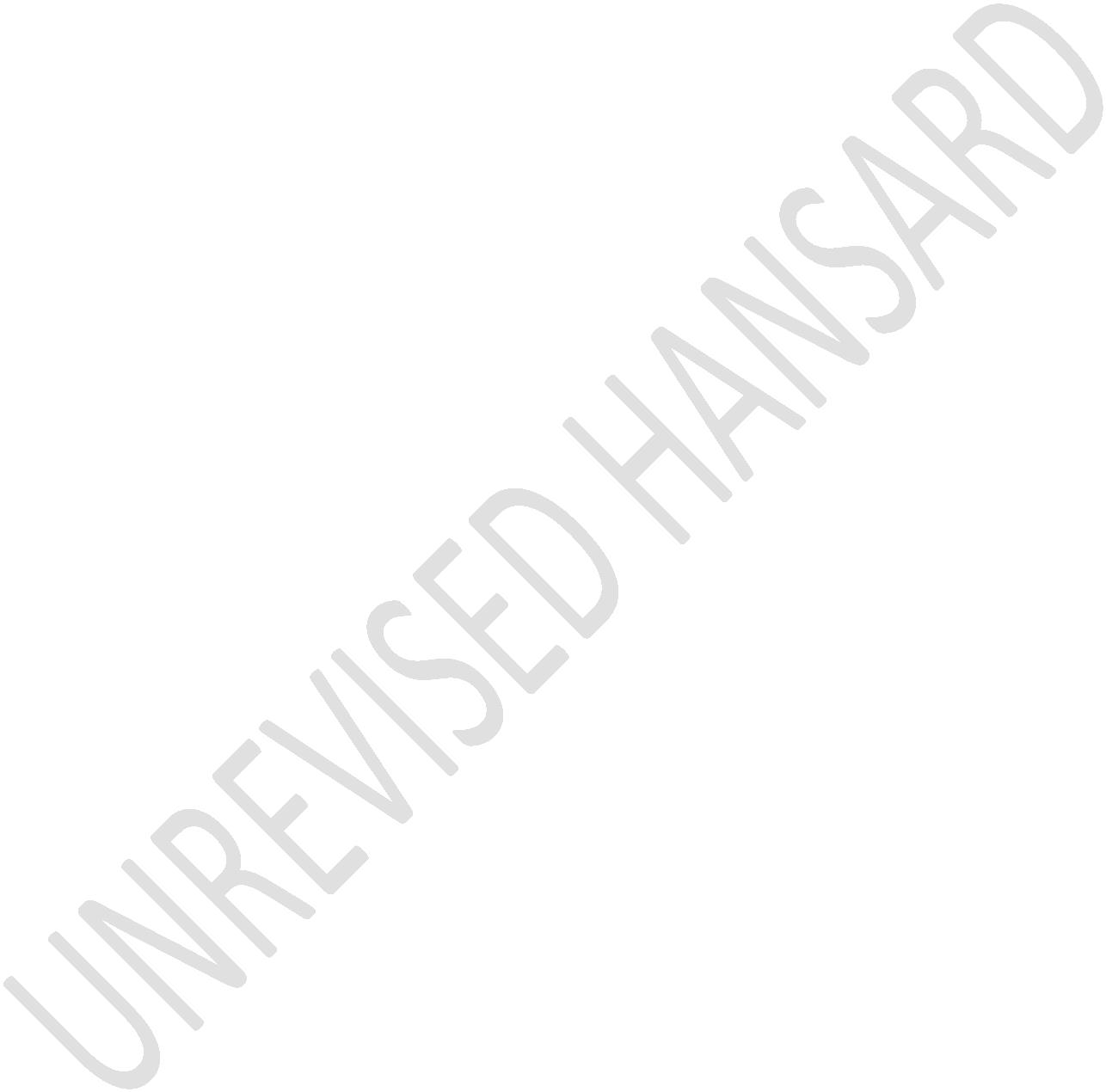 